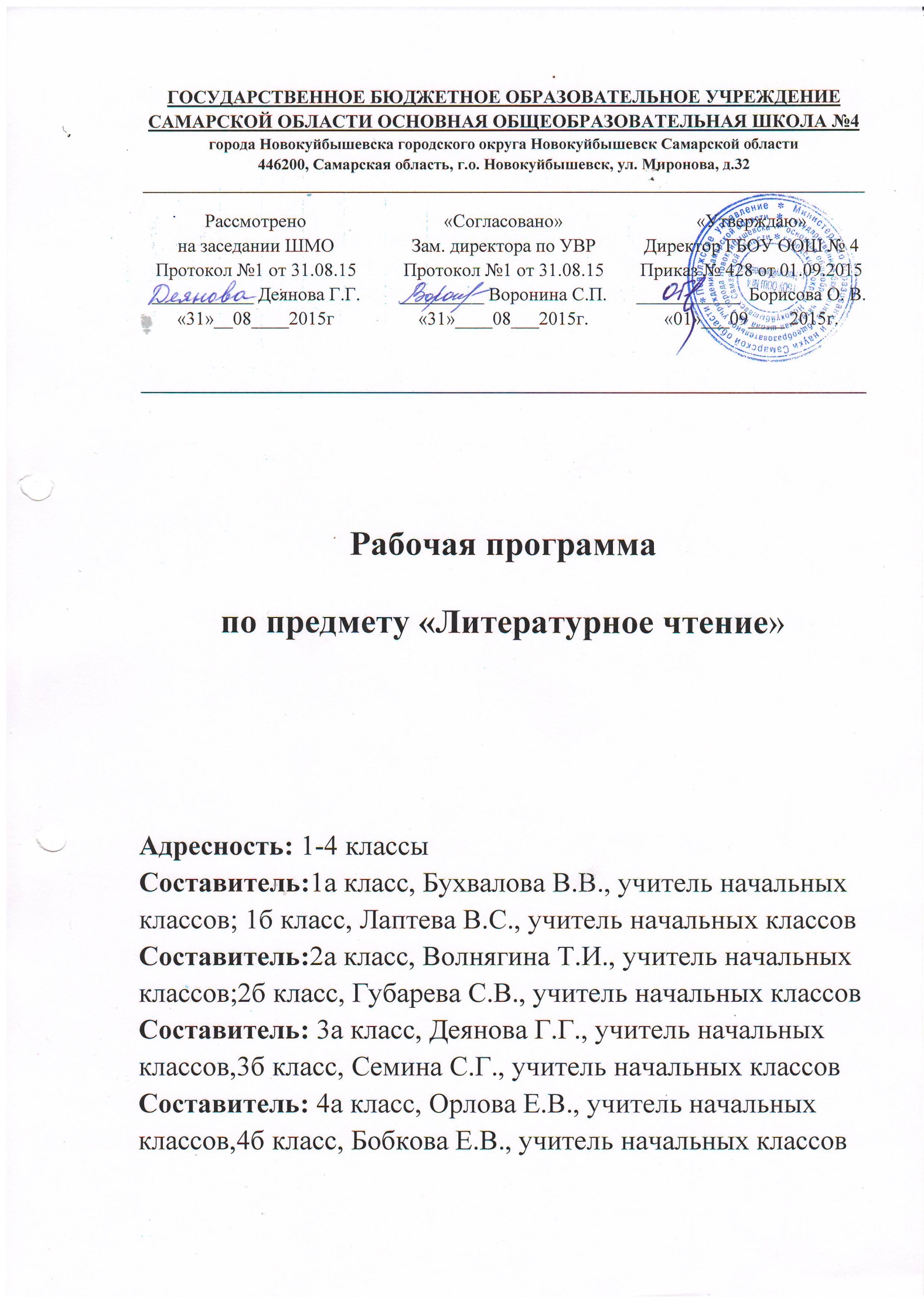 Пояснительная записка	Рабочая программа по литературному чтению предназначена для учащихся 1-4 классов.	Программа включает в себя четыре раздела:«Пояснительная записка», где представлены общая характеристика предмета, сформулированы цели изучения литературного чтения, описание ценностных ориентиров содержания учебного предмета, курса; результаты изучения учебного предмета на нескольких уровнях- личностном, метапредметном и предметном; описание места учебного предмета, курса в учебном плане.«Содержание учебного предмета, курса», где представлено изучаемое содержание, объединенное в содержательные блоки.«Календарно- тематическое планирование», в котором дан перечень тем курса и число учебных часов, отводимых на изучение каждой темы, представлена характеристика основного содержания тем и основных видов деятельности ученика (на уровне учебных действий) «Учебно-методическое и материально-техническое обеспечение образовательной деятельности», где дается характеристика необходимых средств обучения и учебного оборудования, обеспечивающих результативность преподавания литературного чтения.Программа составлена на основе Фундаментального ядра содержания начального общего образования и требований к результатам начального общего образования, представленных в федеральном государственном образовательном стандарте начального общего образования второго поколения.Рабочая программа разработана на основе следующих нормативно- правовых документов:Закон РФ «Об образовании»;Федеральный государственный образовательный стандарт начального общего образования.Концепция духовно-нравственного развития и воспитания личности гражданина России. Авторы: Данилюк А.Я., Кондаков А.М., Тишков В.А. Планируемые результаты начального общего образования. Авторы: Биболетова М.З., Алексеева Л.Л., Анащенкова С.В.Примерная программа по литературному чтению для начальной школы. Федеральный перечень учебников, утвержденных, рекомендованных (допущенных) к использованию в общеобразовательном процессе в образовательных учреждениях, реализующих программы общего образования.Требования к оснащению образовательного процесса в соответствии с содержательным наполнением учебных предметов федерального компонента государственного образовательного стандарта (Приказ Минобнауки России от 04.10.2010г. №986г. Москва);СанПиН, 2.4.2.2821-10 «Санитарно-эпидемиологические требования к условиям и организации обучения в общеобразовательных учреждениях» (утвержденные постановлением Главного государственного санитарного врача Российской Федерации 29.12.2010г. №189);Основная образовательная программа начального общего образования ГБОУ ООШ № 4Программа «Литературное чтение в четырехлетней начальной школе», авторы Л.А. Ефросинина и М.И. Оморокова, допущенная Министерством образования и науки РФ, 2012г)  Курс литературного чтения является одним из основных предметов в системе начального общего образования, формирующим основы интеллектуального, эмоционального, духовно-нравственного развития младших школьников, их способностей овладевать русским языком, родной речью и умением пользоваться литературной речью. Успешность обучения младших школьников литературному чтению, а также формирование личностных, предметных и метапредметных умений в курсе литературного чтения обеспечивают возможность изучения других предметов в начальной школе и успешность обучения в основной школе.Для обучения используются учебники, принадлежащие системе учебников УМК «Начальная школа 21 века » рекомендованные МОН РФ к использованию, содержание которых соответствует ФГОС НОО:          Учебник: Л.А. Ефросинина, М.И.Оморокова «Литературное чтение»1,2,3,4кл.  2ч., издательство «Вентана- граф»   Рабочие тетради: Л.А. Ефросинина, М.И.Оморокова «Литературное чтение», 1,2, 3,4кл. в 2 ч.   издательство «Вентана- граф»,                               Л.А.Ефросинина «Литературное слушание. 1 класс», издательство «Вентана- граф»Методическая литература:  Методическое пособие «Литературное чтение»   1,2.3,4кл.                                                                      (Автор Л.А.Ефросинина,  М.И.Оморокова )                                                 Методическое пособие «Литературное чтение. Уроки слушания.» (Автор Л.А.Ефросинина)Общая характеристика учебного предметаДанный курс литературного чтения построен с учетом следующих концептуальных положений:изучение должно обеспечивать развитие личности ребенка, формирование его интеллекта и основных видов речевой деятельности (слушания, говорения, чтения и письма);в результате обучения развивается читательская деятельность школьников, а также формируются компоненты учебной деятельности и универсальных умений;содержание курса «Литературное чтение» обеспечивает дифференцированное обучение и учет индивидуальных возможностей каждого ребенка.Характерной чертой данной программы является «нерасчлененность» и «переплетеность» обучения работе с произведением и книгой. При изучении произведений постоянно идет обучение работе с учебной, художественной и справочной детской книгой, развивается интерес к самостоятельному чтению.В программе не выделяются отдельно уроки обучения чтению и работе с книгой, а есть уроки литературного чтения, на которых комплексно решаются все задачи литературного образования младших школьников: формируются читательские умения, решаются задачи эмоционального и литературного развития, а также нравственно-этического воспитания.Основная цель курса литературного чтения - помочь ребенку стать читателем: ввести его в мир литературы, помочь овладеть читательскими умениями, подвести к осознанию богатого мира отечественной и зарубежной детской литературы, обогатить читательский опыт. Развитие читателя предполагает овладение основными видами речевой деятельности: слушание, чтение, говорение (устная литературная речь) и письмо (письменная литературная речь). Каждый ученик должен научиться воспринимать текст произведения, слушать и слышать художественное слово, читать вслух и молча, понимать читаемое не только на уровне фактов, но и смысла (иметь свои суждения, выражать эмоциональное отношение); воссоздавать в своем воображении прочитанное (представлять мысленно героев, события) и уметь рассказывать текст произведения в разных вариантах — подробно, выборочно, сжато, творчески с изменением ситуации. Задачи курса «Литературное чтение»:обеспечивать полноценное восприятие литературного произведения, понимание учащимся произведения;научить учащихся понимать точку зрения писателя, формировать и выражать точку зрения читателя;систематически отрабатывать умения читать вслух, молча, выразительно, пользоваться основными видами чтения (ознакомительным, изучающим, поисковым и просмотровым);включать учащихся в эмоционально-творческую деятельность в процессе чтения, учить работать в парах и группах;формировать литературоведческие представления, необходимые для понимания литературы как искусства;расширять и обогащать от класса к классу круг чтения учащихся, создавать «литературное пространство», соответствующее возрастным особенностям и уровню подготовки учащихся и обеспечивающее условия для формирования универсальных учебных действий (личностных, метапредметных и предметных). Читательское пространство в нашей программе обеспечивается тремя пластами доступной литературы: произведения для изучения на уроке (в учебнике), произведения для дополнительного чтения (в учебной хрестоматии), произведения и книги для самостоятельного чтения в рубрике («Книжная полка» в конце каждого изучаемого раздела или нескольких разделов).Ценностные ориентиры содержания 	Специфика литературного чтения заключается в том, что предметом изучения является художественная литература, которая благодаря своей нравственной сущности оказывает огромное влияние на становление личности учащегося: духовно-нравственное развитие, формирование основ гражданской идентичности, понимание и усвоение моральных норм и нравственных ценностей, принятых в семье, в народе, в обществе (любовь к семье, к своему народу, Родине, уважительное отношение к другой культуре и мнению и т.п.)Результаты изучения курса Личностные результаты освоения основной общеобразовательной программы начального общего образования: формирование основ российской гражданской идентичности, чувства гордости за свою Родину, российский народ и историю России, осознание своей этнической и национальной принадлежности; формирование ценностей многонационального российского общества; становление гуманистических и демократических ценностных ориентации; формирование целостного, социально ориентированного взгляда на мир в его органичном единстве и разнообразии природы, народов, культур и религий;формирование уважительного отношения к иному мнению, истории и культуре других народов;овладение начальными навыками адаптации в динамично изменяющемся и разви-вающемся мире; принятие и освоение социальной роли обучающегося, развитие мотивов учебной деятельности и формирование личностного смыслаучения; развитие самостоятельности и личной ответственности за свои поступки, в том числе в информационной деятельности, на основе представлений о нравственных нормах, социальной справедливости и свободе; формирование эстетических потребностей, ценностей и чувств;развитие этических чувств, доброжелательности и эмоционально-нравственной отзывчивости, понимания и сопереживания чувствам других людей; развитие навыков сотрудничества со взрослыми и сверстниками в разных социальных ситуациях, умения не создавать конфликтов и находить выходы из спорных ситуаций;10) формирование установки на безопасный, здоровый образ жизни, наличие мотивации к творческому труду, работе на результат,бережному отношению к материальным и духовным ценностям.
Метапредметные результаты освоения основной общеобразовательной  программы начального общего образования:овладение способностями принимать и сохранять цели и задачи учебной деятельности, поиска средств ее осуществления;освоение способов решения проблем творческого и поискового характера;формирование умения планировать, контролировать и оценивать учебные действия в соответствии с поставленной задачей и условиями ее реализации; определять наиболее эффективные способы достижения результата;формирование умения понимать причины успеха/неуспеха учебной деятельности и способности конструктивно действовать даже в ситуациях неуспеха;освоение начальных форм познавательной и личностной рефлексии;использование знаково-символических средств представления информации для создания моделей изучаемых объектов и процессов, схем решения учебных и практических задач;активное использование речевых средств и средств информационных и коммуникационных технологий для решения коммуникативных и познавательных задач;использование различных способов поиска (в справочных источниках и открытом учебном информационном пространстве сети Интернет), сбора, обработки, анализа, организации, передачи и интерпретации информации в соответствии с коммуникативными и познавательными задачами и технологиями учебного предмета; в том числе умение вводить текст с помощью клавиатуры, фиксировать(записывать) в цифровой форме измеряемые величины и анализировать изображения, звуки, готовить свое выступление и выступать с аудио-, видео- и графическим сопровождением; соблюдать нормы информационной избирательности, этики и этикета; овладение навыками смыслового чтения текстов различных стилей и жанров в соответствии с целями и задачами; формированиеумения осознанно строить речевое высказывание в соответствии с задачами коммуникации и составлять тексты в устной и письменной формах;овладение логическими действиями сравнения, анализа, синтеза, обобщения, классификации по родовидовым признакам, установления аналогий и причинно- следственных связей, построения рассуждений, отнесения к известным понятиям;готовность слушать собеседника и вести диалог; готовность признавать возможность существования различных точек зрения и правакаждого иметь свою; излагать свое мнение и аргументировать свою точку зрения и оценку событий;определение общей цели и путей ее достижения; умение договариваться о распре-делении функций и ролей в совместной деятельности; осуществлять взаимный контроль в совместной деятельности, адекватно оценивать собственное поведение и поведение окружающих;готовность конструктивно разрешать конфликты посредством учета интересов сторон и сотрудничества;овладение начальными сведениями о сущности и особенностях объектов, процессов и явлений действительности (природных, социальных, культурных, технических и др.) в соответствии с содержанием конкретного учебного предмета;овладение базовыми предметными и межпредметными понятиями, отражающими существенные связи и отношения между объектами и процессами;умение работать в материальной и информационной среде начального общего образования (в том числе с учебными моделями) в соответствии с содержанием конкретного учебного предмета.
Предметные результаты освоения основной общеобразовательной программы начального общего образования:понимание литературы как явления национальной и мировой культуры, средства сохранения и передачи нравственных ценностей и традиций;осознание значимости чтения для личного развития; формирование представлений о мире, российской истории и культуре, первоначальных этических представлений, понятий о добре и зле, нравственности; успешности обучения по всем учебным предметам; формирование потребности в систематическом чтении;понимание роли чтения, использование разных видов чтения (ознакомительное, изучающее, выборочное, поисковое); умение осознанно воспринимать и оценивать содержание и специфику различных текстов, участвовать в их обсуждении, давать и обосновывать нравственную оценку поступков героев;достижение необходимого для продолжения образования уровня читательской компетентности, общего речевого развития, т.е. овладение техникой чтения вслух и про себя, элементарными приемами интерпретации, анализа и преобразования художественных, научно- популярных и учебных текстов с использованием элементарных литературоведческих понятий; умение самостоятельно выбирать интересующую литературу; пользоваться справочными источниками для понимания и получения дополнительной информации.Место учебного предмета в учебном планеСогласно базисному учебному (образовательному) плану ГБОУ ООШ №4 г. Новокуйбышевска на изучение предмета «Литературное чтение» в начальной школе выделяется 370 часов, из них в 1 классе 64 часа (4 часа в неделю - 16 учебных недель), во 2 классе -136 часов (4 часа в неделю - 34 учебных недели, в 3 классе 102 часа (2 часа в неделю на предмет «Литературное чтение» и 1 час в неделю на «Индивидуально-групповые занятия»- 34 недели), в 4 классе 68часов (по2 часа в неделю- 34 недели).За основу программы по предмету «Литературное чтение» взят 1 вариант примерного тематического планирования примерной программы по литературному чтению и авторской программы курса УМК «Начальная школа XXI века».Таблица тематического распределения часов         Учебный процесс в ГБОУ ООШ № 4 осуществляется по триместрам, поэтому изучение предмета «Литературное чтение» в классе будет проходить в следующем режиме:            Рабочая программа по предмету «Литературное чтение» включает в себя контрольные работы:   Содержание учебного предмета1 классВ период обучения грамоте 1 ч в неделю приводится урок литературного слушания, после обучения грамоте — 4 ч в неделю уроки литературного чтения,включающие в себя уроки слушания и работы с детскими книгами.Виды речевой и читательской деятельностиАудирование (слушание). Восприятие литературного произведения. Умение слушать и понимать фольклорные и литературные произведения. Обоснование суждений «нравится — не нравится». Элементарная оценка эмоционального состояния героев (весел, печален, удивлен и пр.), сравнение действий и поступков героев. Умение узнавать произведения разных жанров (стихи, рассказы, сказки, произведения малого фольклора).Чтение. Плавное чтение вслух по слогам и целыми словами со скоростью, соответствующей индивидуальным возможностям учащихся. Выразительное чтение, с интонациями, соответствующими знакам препинания. Чтение наизусть небольших стихотворений, прозаических отрывков (2–3 предложения).Работа с текстом. Практическое отличие текста от набора предложений.Выделение абзаца, смысловых частей под руководством учителя. Знание структуры текста: начало текста, концовка, умение видеть последовательность событий.Озаглавливание текс та (подбор заголовков). Составление схематического или картинного плана под руководством учителя.Универсальные учебные действия (УУД)- воспринимать произведения разных жанров;-читать вслух произведения фольклора и детских писателей»;-правильно называть произведения (фамилия автора и заголовок);-группировать произведения и книги по темам, жанрам и авторской      принадлежности;-отличать текст от набора предложений.Круг чтения. Произведения устного народного творчества русского идругих народов: сказки, песни, малые жанры фольклора; сравнение тем произведений фольклора разных народов. Стихотворные произведения русских и зарубежных поэтов — классиков XX века, произведения детских поэтов и писателей, раскрывающие разнообразие тематики, жанров, национальные особенности литературы. Юмористические произведения.Примерная тематика. Произведения фольклора и авторские произведения о Родине, о детях, о человеке и его отношении к другим людям, к животным, к природе; о дружбе, правде, добре и зле.Жанровое разнообразие. Сказки (народные и авторские), рассказы, стихотворения, загадки, скороговорки,  потешки, шутки, пословицы, считалки.Универсальные учебные действия (УУД):-различать стихотворение, сказку, рассказ, загадку, пословицу, потешку;-определять примерную тему книги по обложке и иллюстрациям;-узнавать изученные произведения по отрывкам из них;-различать элементы книги: обложка, иллюстрация, оглавление.Литературоведческая пропедевтикаОриентировка в литературоведческих понятиях: произведение, фольклор, сказка, загадка, пословица, поговорка, потешка, стихотворение, комикс, автор, заглавие, тема, литературный герой, абзац.Универсальные учебные действия (УУД):- называть жанры и темы изучаемых произведений;-различать произведения фольклора по жанрам;-использовать в устной речи изученные литературоведческие понятия.Творческая деятельность учащихся (на основе литературных произведений)Проявление интереса к словесному творчеству, участие в коллективномсочинении небольших сказок и историй. Разыгрывание небольших литературных произведений, чтение текста по ролям, участие в театрализованных играх. Сочинение историй с литературными героями. Рассказывание небольших сказок и историй от лица героевУниверсальные учебные действия (УУД):- читать по ролям сказки и рассказы;-создавать истории с героями изученных произведений.Чтение: работа с информациейСбор информации о книге с опорой на внешние показатели и иллюстративный материал.Таблица и схема. Чтение данных в таблице, заполнение по руководствомучителя несложных таблиц информацией о произведении и книге.Универсальные учебные действия (УУД):- получать информацию о героях произведения;-работать с готовыми таблицами, схемами, моделями;-дополнять таблицы, схемы, модели.Межпредметные связи:-  с уроками письма (русского языка): запись отдельных выражений,предложений, абзацев из текстов изучаемых произведений;-  с уроками изобразительного искусства: иллюстрирование отдельныхэпизодов и небольших произведений; рассматривание и сравнение иллюстрацийразных художников к одной и той же книге;-  с уроками труда: изготовление книг-самоделок, групповые творческие работы («Сказочные домики», «В гостях у сказки» и т. д.).Планируемые результаты обучения 1 классРаздел «Виды речевой и читательской деятельности»Ученик научится:-осознанно воспринимать и различать произведения фольклора (скороговорки,загадки, песни, сказки);-читать вслух произведения разных жанров (рассказ, стихотворение, сказка) иотвечать на вопросы по содержанию;-правильно называть произведение (фамилию автора и заглавие);-моделировать обложку книги: указывать фамилию автора, заглавие, жанр итему (о Родине, о детях, о природе, о животных);Ученик получит возможность научиться:-понимать нравственное содержание прочитанного произведения;-высказывать суждения о произведении и поступках героев;-узнавать изученные произведения по отрывкам из них;-оформлять информацию о произведении или книге в виде таблицы.Раздел «Литературоведческая пропедевтика»Ученик научится:-определять и называть жанры и темы изучаемых произведений;-использовать в речи литературоведческие понятия (произведение, заголовок,фамилия автора, название произведения);-различать стихотворение, сказку, рассказ, загадку, пословицу;-сравнивать и выделять особенности фольклорных и авторских сказок.Ученик получит возможность научиться:- сравнивать тексты сказок и стихотворений, загадок и пословиц;- находить в тексте произведения сравнения, обращения;- находить в тексте и читать диалоги героев;- определять примерную тему книги по обложке и иллюстрациям.Раздел «Творческая деятельность»Ученик научится:-читать по ролям небольшие произведения в диалогической форме;-моделировать «живые картины» к изученным произведениям или отдельнымэпизодам;-придумывать истории с героями изученных произведений;-пересказывать эпизоды от лица героя или от своего лица.Ученик получит возможность научиться:-иллюстрировать отдельные эпизоды произведения;-инсценировать отдельные эпизоды произведения в парах или группах;-создавать устно небольшие произведения (истории, комиксы).Раздел «Чтение: работа с информацией»Ученик научится:-получать информацию о героях, произведении или книге;-работать с несложными таблицами, схемами, моделями;-дополнять таблицы, схемы, модели;-сравнивать произведения по таблице.Ученик получит возможность научиться:- находить информацию о произведении и книге (фамилия автора, жанр, тема);-дополнять недостающими данными готовую таблицу, схему, модель;-находить в тексте информацию о героях произведений2 классНа начальном этапе (в 1 и 2 классах) используются тематический и жанрово-тематический принципы систематизации материала, информация обизучаемых произведениях (детском фольклоре, сказке, стихотворной и прозаической речи), об их авторах.Использование жанрового принципа позволяет сравнить произведенияодного жанра, но разных авторов.Во 2 классе ученики уже умеют читать вслух целыми словами,воспринимать содержание читаемого произведения, различают доступные им жанры, знают имена детских писателей, авторов книг и отдельныхпроизведений.Виды речевой и читательской деятельностиАудирование (слушание). Восприятие литературного произведения.Восприятие на слух произведений из круга чтения, умение слушать и слышатьхудожественное слово. Создание условий для развития полноценноговосприятия произведения. Эмоциональная реакция учащихся на прочитанное ипонимание авторской точки зрения. Выражение своего отношения кпроизведению, к героям, их поступкам. Сравнение персонажей одногопроизведения, а также различных произведений (сказок разных народов, героевнародных сказок, выявление их сходства и различий). Оценка эмоциональногосостояния героев, их нравственных позиций. Понимание отношения автора кгероям произведения.Чтение. Осознанное правильное плавное чтение вслух с переходом начтение целыми словами вслух небольших по объему текстов. Обучение чтениюмолча на небольших текстах или отрывках. Выразительное чтение небольших текстов или отрывков. Формирование умения самоконтроля и самооценкинавыка чтения.Работа с текстом. Понимание слов и выражений, употребляемых втексте. Различие простейших случаев многозначности, выделение сравнений.Деление текста на части и составление простейшего плана под руководствомучителя; определение основной мысли произведения с помощью учителя.Пересказ по готовому плану; самостоятельная работа по заданиям и вопросам ктексту произведения.Универсальные учебные действия (УУД):- воспринимать прослушанное или прочитанное произведение;- читать самостоятельно небольшие произведения и детские книги объёмом 1-2 страницы;- овладевать умениями читать вслух, молча, выразительно;-понимать роль чтения и использовать умение читать для решения познавательных и коммуникативных задач;- воспринимать духовно-нравственные, эстетические и морально-этическиеценности и идеалы (на примерах поступков героев литературных произведений, входящих в круг чтения второклассников);- понимать учебную задачу, определять способы её решения;-анализировать тексты произведений разных жанров (определять тему, понимать главную мысль произведения, делить текст на смысловые части и составлять план);-определять примерную тему книги по обложке и иллюстрациям;- выделять положительных и отрицательных героев, сравнивать героев произведений;- отвечать на вопросы (по содержанию произведения, выявляющие характер отношений между героями произведений, побуждающие дать оценку событиям и поступкам героев, требующие от обучающегося поставить себя на место героя произведения, выявляющие эмоциональное отношение ученика к событиям и героям произведений);- формулировать высказывание (о произведении, о героях);- планировать действия в соответствии с поставленной учебной задачей(выразительное чтение, чтение наизусть и по ролям, подробный пересказ) и контролировать этапы выполнения задачи;- использовать знаково-символическое моделирование для решениячитательских задач (определения темы, жанра и авторской принадлежности произведения и книги);- группировать книги по темам, жанрам, авторской принадлежности;- объяснять значения слов, подбирать синонимы к словам из произведения,сравнивать прямое и контекстное значения слова;- сравнивать произведения по жанру, теме, авторской принадлежности;- составлять модели, использовать готовые модели, дополнять и сравнивать модели (на примере моделирования обложек к произведению).Круг чтенияПроизведения фольклора русского народа и народов других стран:пословица, скороговорка, загадка, потешка, закличка, песня, сказка, былина.Сравнение произведений фольклора разных народов. Произведения русских изарубежных писателей-классиков, произведения современных детских писателей. Произведения о жизни детей разных народов и стран.Приключенческая детская книга. Научно-популярные произведения; сказка, рассказ; справочная детская литература: книги-справочники, словари.Примерная тематика. Произведения о Родине, о родной природе, о человеке и его отношении к другим людям, к природе, к труду; о жизни детей, о дружбе и товариществе; о добре и зле, правде и лжи.Жанровое разнообразие. Сказки (народные и авторские), рассказы, басни, стихотворения, загадки, пословицы, считалки, потешки, былины.Работа с книгой. Элементы книги: обложка, переплет, титульный лист, оглавление, иллюстрация. Детские газеты и журналы. Сведения об авторе, элементарные знания о времени написания произведения.Литературоведческая пропедевтикаОриентировка в литературоведческих понятиях: литературное произведение, фольклор, произведения фольклора, народная сказка, стихотворение, рассказ, история, быль, былина, бытовая сказка, сказка о животных, волшебная сказка, присказка, зачин, небылица, потешка, шутка, скороговорка, герой произведения, события реальные и вымышленные,название произведения (фамилия автора, заглавие), диалог, рифма, обращение,сравнение, информация.Универсальные учебные действия (УУД):- усваивать с помощью моделирования литературоведческие понятия;- группировать пословицы и загадки по темам и видам;- характеризовать жанры и темы изучаемых произведений;- использовать в речи литературоведческие понятия (жанр, тема, диалог, обращение, автор произведения, герой произведения).Творческая деятельность учащихся (на основе литературных произведений)Проявление интереса к словесному творчеству, участие в сочинении небольших сказок и историй. Рассказывание сказок от лица одного из ее персонажей. Придумывание продолжения произведения (сказки, рассказа), изменение начала и продолжения произведения. Коллективные творческие работы («Мир сказок», «Сказочные герои», «Герои народных сказок», «Теремок для любимых героев» и т. д.). Подготовка и проведение уроков- сказок, уроков-утренников, уроков-конкурсов, уроков-игр. Универсальные учебные действия (УУД):- понимать позицию автора текста и выражать свою точку зрения (через выразительное чтение, творческий пересказ);- читать выразительно по ролям, инсценировать небольшие произведенияили отдельные эпизоды;- создавать истории о героях произведений.Чтение: работа с информациейИнформация: книга, произведение, автор произведения, жанр, тема.Сбор информации с опорой на аппарат книги (титульный лист, аннотация, предисловия «Об авторе», «От автора»). Составление таблиц (имена героев, действия, позиция автора, мнение читателя). Чтение данных в таблице и использование их для характеристики героев, произведений, книг. Заполнение и дополнение схем об авторах, жанрах, темах, типах книг.Универсальные учебные действия (УУД):- искать, находить и выделять нужную информацию о героях и ихпоступках, о произведении или книге;- слушать ответы одноклассников на вопросы по изучаемому произведению; дополнять и уточнять их ответы, подтверждая информацией из текста произведения;- понимать информацию, данную в тексте, и на её основе дополнятьтаблицы и схемы недостающей информацией.Межпредметные связи:- с уроками русского языка: составление и запись предложений и мини- текстов (рассказов, сказок) о героях литературных произведений;- с уроками изобразительного искусства: иллюстрирование отдельных произведений, оформление творческих работ, участие в выставках рисунков по изученным произведениям;- с уроками музыки: слушание музыкальных произведений по теме изученных произведений (народные хороводные и колыбельные песни, авторские колыбельные песни);- с уроками труда: изготовление книг-самоделок, ремонт книг, практическое знакомство с элементами книги, уроки коллективного творчества (аппликация, лепка, лего-конструкции к изученным произведениям или разделам).Планируемые результаты обучения 2 классРаздел «Виды речевой и читательской деятельности»Ученик научится:- отвечать на вопросы по содержанию произведения и вести диалог о произведении, героях и их поступках;- определять тему, жанр и авторскую принадлежность произведения и книги, используя условно-символическое моделирование;- понимать и объяснять нравственно-этические правила поведения героев произведения и обогащать свой нравственный опыт;- находить в текстах произведений пословицы, сравнения и обращения;- читать вслух целыми словами в темпе, соответствующем возможностям второклассника и позволяющем понять прочитанное (не менее 55–60 слов в минуту); - читать молча (про себя) небольшие произведения под контролем учителя;- читать выразительно подготовленные тексты, соблюдая знаки препинания и выбирая тон, темп, соответствующие читаемому произведению;- пересказывать тексты изученных произведений по готовому плану и овладевать алгоритмом подготовки пересказов;- группировать книги по жанрам, темам или авторской принадлежности.Ученик может научиться:- понимать нравственные ценности и этику отношений в произведении,высказывать свое мнение о поступках героев;- пользоваться умением читать молча (про себя) произведения и книгипо собственному выбору по изучаемому разделу (теме);- пользоваться первичным, изучающим и поисковым видами чтения;- постоянно читать детские журналы и находить в них произведения кизучаемым разделам или темам.Раздел «Литературоведческая пропедевтика»Ученик научится:- различать стихотворный и прозаический тексты;- определять особенности сказок, рассказов, стихотворений, загадок;- различать пословицы и загадки по темам;- использовать в речи литературоведческие понятия (сказка, рассказ, стихотворение, обращение, диалог, произведение, автор произведения, герой произведения).Ученик может научиться:- осознавать нравственные и этические ценности произведения;- выражать, свою точку зрения о произведении, героях и их поступках;- уметь пользоваться фондом школьной библиотеки для отбора книг потеме, жанру или авторской принадлежности.Раздел «Творческая деятельность»Ученик научится:- понимать образы героев произведения, выбирать роль героя и читатьпо ролям;- инсценировать небольшие произведения (сказки, басни) или отдельныеэпизоды;- моделировать «живые» картинки к отдельным эпизодам произведений;- рассказывать сказки с присказками;- создавать истории о героях произведений.Ученик может научиться:- делать иллюстрации к изученным произведениям;- иллюстрировать словесно отдельные эпизоды произведений;- выполнять проекты индивидуально и в группе по темам «Народныесказки», «Книги о детях», «Сказки о животных»;- инсценировать произведения в парах и группах, участвовать в конкурсах и литературных играх.Раздел «Чтение: работа с информацией»Ученик научится:- находить информацию о героях произведений;- работать с таблицами и схемами, использовать информацию из таблицдля характеристики произведения, книги, героев;- дополнять таблицы и схемы недостающей информацией.Ученик может научиться:- самостоятельно находить информацию в учебнике и справочнике;- находить информацию о книге в ее аппарате;- сравнивать таблицы, схемы, модели: дополнять, исправлять, уточнять.3 классВ 3 классе формирование читателя продолжается уже на более сложных (но доступных) текста, углубляются литературные познания ученика, обогащаетсяего читательский опыт. Читательское развитие школьника приобретает большую глубину, а чтение становится более самостоятельным.Виды речевой и читательской деятельностиАудирование. Слушание литературного произведения- воспринимать произведения разных жанров из круга чтения, пониматьглавную мысль;- изучать произведения одного и того же жанра или несколько произведенийодного и того же автора в сравнении; особенности произведения (композициятекста, язык произведения, изображение героев);- сравнивать героев разных произведений, анализировать их поступки, выделять детали для характеристики;- определять место и время событий, выделять описания пейзажа и портретагероя;- выявлять авторскую позицию и формировать свое отношение к произведениюи героям.Чтение- читать вслух и молча (про себя) небольшие произведения или главы изпроизведений целыми словами;- читать выразительно текст произведения, передавая отношение к событиям,героям, выбирая соответствующий содержанию и смыслу текста интонационный рисунок.Работа с текстом- осознавать последовательность и смысл событий;- вычленять главную мысль текста;- определять поступки героев и их мотивы; сопоставлять и оценивать поступкиперсонажей;- находить в произведении слова и выражения, характеризующие героев и события; - выявлять авторскую позицию и свое отношение к событиям и персонажам;- работать со структурой текста: начало, развитие, концовка;- делить текст на части и озаглавливать их;- составлять план текста под руководством учителя;- пересказывать содержание текста (подробно и кратко) по готовому плану;- самостоятельно выполнять задания к тексту.Универсальные учебные действия (УУД):- понимать роль чтения и использовать умение читать для решенияпознавательных и коммуникативных задач;- понимать и ставить учебную задачу, определять способы ее решения,проводить самоконтроль и самооценку, сравнивая результат своей работыс образцом, находить неточности и ошибки; корректировать - вноситьисправления, дополнения и изменения по результатам оценки своейдеятельности;- выбирать вид чтения (ознакомительное или первичное, изучающее,поисковое, просмотровое) в зависимости от учебной задачи;- воспринимать содержание различных видов текста при чтении (вслух имолча) и слушании (определять тему, понимать главную мысль произведения, делить текст на смысловые части и составлять план, понимать авторский замысел, отвечать на вопросы по содержанию);- выделять главную и дополнительную информацию (о произведении, героях и их поступках) при составлении плана;- передавать содержание прочитанного или прослушанного текста с учётом его специфики, пользуясь разными видами пересказа;- объяснять значения слов, подбирать синонимы к словам из произведения,сравнивать прямое и контекстное значения слова;- воспринимать духовно-нравственные, эстетические и морально-этическиеценности и идеалы (на примерах поступков героев литературных произведений), понимать позицию автора текста и выражать свою точку зрения (при анализе литературного произведения);- произвольно и аргументированно строить высказывания, полно и точновыражать свои мысли с учётом цели высказывания и особенностей слушателя;- участвовать в диалоге или дискуссии (о произведении, героях и их поступках), проявляя уважение к мнению собеседника;- выявлять мотивы поведения героев, формировать собственную позицию вотношении показанных в произведении норм морали и нравственности; давать оценку морального содержания и нравственного значения действий персонажей при изучении художественных произведений; осознавать героическое прошлое своей страны и народа, знакомясь с образцами доступных литературных произведений;- читать самостоятельно произведения и книги по заданной теме, жанру или авторской принадлежности; классифицировать произведения и книги по темам, жанрам и авторской принадлежности.Круг чтенияПроизведения устного народного творчества русского народа и других народов; стихотворные и прозаические произведения отечественных и зарубежных писателей; художественные и научно – популярные рассказы и очерки.Примерная тематика.Произведения о Родине, о героических подвигах во имя Родины, о людях и их отношении к Родине, к труду, друг к другу, природе и жизни; о чувствах людей и нравственных основах взаимоотношений (добро, зло, честь, долг, совесть, любовь, ненависть, дружба, правда, ложь и т.д.);Жанровое разнообразие. Более сложные по структуре сказки, рассказы, басни, былины,сказы, легенды, стихотворные произведения (наблюдение за ритмическим рисунком, рифмой, строкой, строфой);Народная сказка: замедленность действия народной сказки за счет повторов,включения песенок и прибауток; наличие волшебных превращений; присказки, зачины и их варианты, особые концовки; идея победы добра над злом, правды над кривдой, реальность и нереальность событий, положительных и отрицательных героев народнойсказки;Былина: особенности изображения персонажей былины (гиперболизация), особенности былинного стиха, повторы;Литературная (авторской) сказка: сходство с народной сказкой: сказочные герои, повторы, структурное сходство; особый поэтический язык писателя, лиричность ияркость образов, эмоциональные переживания;Художественные рассказы: изображение явлений и героев; наличие диалогической речи,эпитетов, сравнений, устойчивых выражений;Рассказы- описания (научно – художественного рассказа) - промежуточный жанр между художественным и научно – популярными рассказами; описание образов природы в художественной форме и наличие фактической информации.Литературоведческая пропедевтикаОриентировка в литературоведческих понятиях: литература, фольклор, литературное произведение. Литературные жанры: сказка, былина, сказ, пословица, загадка,рассказ, стихотворение, басня, пьеса- сказка, быль. Присказка, зачин, диалог, произведение ( художественное произведение, научно – художественное, научно- популярное). Приводить примеры героев (персонажей);  находить в тексте портрет героя, пейзаж;  перечислять основные признаки стихотворения: рифма, строка, строфа; - называть средства выразительности: логическая пауза, темп, ритм.Универсальные учебные действия (УУД):- сравнивать фольклорные и авторские произведения с «бродячим» сюжетом, указывать их сходство и различия;- отличать прозаический текст от стихотворного, научно-популярный от художественного;- сравнивать тексты малых жанров фольклора по структуре; пользоваться изученными литературоведческими понятиями.Творческая деятельность учащихся (на основе литературных произведений)- развивать интерес к художественному слову;- сочинять загадки, потешки, небылицы, сказки, забавные истории с героямиизученных произведений;- «дописывать», «досказывать» известные сюжеты;- принимать участие в коллективной творческой работе по изученнымпроизведениям во внеурочное время (в группе продленного дня, в творческоймастерской, в литературном кружке или на факультативных занятиях): дорогасказок, город героев, сказочный дом и т.д.- участвовать в литературных играх, конкурсах, утренниках, уроках- отчетах.Универсальные учебные действия (УУД):- понимать и формулировать самостоятельно творческую учебную задачу;- распределять роли и функции участников при выполнении коллективных творческих проектов;- интерпретировать текст произведения (рассказывать от лица одного из героев произведения или от первого лица); восстанавливать деформированный план по тексту;- инсценировать художественные произведения, моделировать «живые картины»;- создавать по аналогии произведения разных жанров; сочинять стихотворные тексты по заданным строфам и рифмам.Чтение: работа с информацией- пользоваться информацией о книге, произведении, авторе произведения иликниги;- получать информацию с опорой на аппарат книги: титульный лист, оглавление, аннотация, предисловие, послесловие об авторе, от автора;- пользоваться справочниками и словарями, находить информацию о героях,произведениях и книгах;- оформлять информацию в виде моделей, схем, таблиц;- использовать готовые таблицы с информацией для характеристики героев,книг, произведений.Универсальные учебные действия (УУД):- воспринимать чтение как средство получения информации и удовлетворения личных познавательных запросов;- выполнять практико-ориентированные задания: находить информацию втексте изучаемого произведения, интерпретировать текст, оценивать содержание и языковые особенности;- устанавливать последовательность событий в тексте произведения ианализировать причинно-следственные связи;- синтезировать, выделять главную и дополнительную информацию (опроизведении, героях и их поступках);- понимать информацию, данную в тексте, и на её основе дополнять таблицы и схемы недостающей информацией, сравнивать информацию, представленную в текстовом и схематическом виде; ориентироваться в книге (пользоваться содержанием (оглавлением),предисловием, послесловием);- ориентироваться в соответствующих возрасту словарях и справочниках.Межпредметные связи:- с уроками русского языка: аннотация к прочитанному произведению (2-3предложения), запись описания пейзажа или портрета персонажа, проба пера (сочинение считалок, сказок, рассказов);- с уроками музыки: знакомство с музыкальными произведениями на тексты отдельных произведений, составление музыкального интонационного рисунка и сравнение его с интонационным рисунком произведения, музыкальные образы героев произведений;- с уроками изобразительного искусства: знакомство с художниками книг, иллюстрирование книг-самоделок, использование красок для передачи своего отношения к героям произведения, уроки коллективного творчества по темам чтения;- с уроками технологии: переплёт книг, работа с элементами книги, ремонткниг в классной и школьной библиотеках.Планируемые результаты 3 классВиды речевой и читательской деятельностиУченик научится:- осознавать значение чтения для расширения своего читательского кругозора;- понимать содержание прослушанных и самостоятельно прочитанных произведений, определять их главную мысль;- читать вслух целыми словами, соблюдая орфоэпические нормы, в темпе, соответствующем возможностям третьеклассника и позволяющем понять прочитанное (не менее 60-75 слов в минуту);- практически различать художественные, научно-популярные и справочные тексты, сравнивать по принципу сходство/различия;- отвечать на вопросы по содержанию произведения и вести диалог о произведении, героях и их поступках;- правильно называть произведение и книгу, объяснять заглавие произведения и его соответствие содержанию;- понимать и оценивать поведение героев произведения с морально-этических позиций, и обогащать свой эмоционально-духовный опыт;- подбирать синонимы к словам из текста произведения и осознавать контекстное и прямое значение слов;- находить в текстах произведений эпитеты, сравнения и обращения, пословицы;- читать молча (про себя) небольшие произведения под контролем учителя;- читать выразительно подготовленные тексты, соблюдая знаки препинания и выбирая тон, темп, соответствующие читаемому произведению;-  пользоваться первичным, изучающим и поисковым видами чтения пособственному желанию и в зависимости от цели чтения;- пересказывать тексты изученных произведений по готовому плану и овладевать алгоритмом подготовки пересказов;- классифицировать изученные произведения по темам, жанрам, авторской принадлежности, выделяя существенные признаки;- различать типы книг: книга-произведение и книга-сборник; книги- сборники по темам и жанрам.Ученик получит возможность научиться:- понимать нравственное содержание прочитанного, давать оценку поступкам героев, высказывать свое мнение о произведении;- понимать авторскую точку зрения, аргументировано соглашаться или несоглашаться с авторским мнением;- работать с аппаратом книг разного типа (книг-произведений, книг- сборников) и классифицировать их по жанрам, темам, авторам;- уметь пользоваться фондом школьной библиотеки для отбора книг потеме, жанру или авторской принадлежности.Литературоведческая пропедевтикаУченик научится:- различать стихотворный и прозаический тексты;- определять особенности жанров произведений (сказок, рассказов, стихотворений, загадок);- использовать в речи изученные литературоведческие понятия (сказка, рассказ, стихотворение, сказки о животных, бытовые и волшебные, обращение, диалог, произведение, автор произведения, герой произведения, сравнение, эпитет).Ученик может научиться:- подбирать к словам синонимы, понимать прямое и контекстное значения слов;- употреблять в речи изученные литературоведческие понятия;- находить и читать диалоги и монологи героев.Творческая деятельностьУченик научится:- понимать особенности образов героев произведения, выбирать роль героя и читать его реплики в соответствии с образом, созданным автором произведения;- инсценировать небольшие произведения (сказки, басни) или отдельные эпизоды;- рассказывать сказки от лица героя;- рассказывать о героях произведения;- создавать истории с героями произведений.Ученик получит возможность научиться:- иллюстрировать словесно отдельные эпизоды произведений;- выполнять проекты коллективно или в группах по темам «Народные сказки», «Книги о детях», «Сказки о животных», «Животные — герои литературных произведений»;- создавать по образцу небольшие произведения (истории, комиксы).Чтение: работа с информациейУченик научится:- находить информацию о героях произведений, об авторе, книге;- работать с таблицами и схемами, использовать информацию таблицы дляхарактеристики произведения, книги, героев;- дополнять таблицы и схемы недостающей информацией;- сравнивать произведения по таблицам, схемам, моделям; дополнять, исправлять, уточнять.Ученик может научиться:- самостоятельно находить информацию в учебнике и справочнике;- находить информацию о книге, пользуясь ее аппаратом;- находить информацию о предметах, явлениях природы в текстах научно- популярных произведений и справочниках;- сравнивать полученную из текста информацию с информацией готовых таблиц и схем4 классВиды речевой и читательской деятельностиАудирование (слушание). Восприятие литературного произведения. Созданиеусловий для полноценного восприятия произведений в единстве содержания иформы, в единстве образного, логического и эмоционального начал.Эмоциональная отзывчивость, понимание настроения литературного произведения, осознание схожести и различий настроений героев, авторской точки зрения. Общая оценка достоинств произведения. Оценка эмоционального состояния героев, анализ их действий и поступков. Сравнение персонажей разных произведений, выявление отношения к ним автора, высказывание собственной оценки, подтверждение собственных суждений текстом произведения. Умение на слух воспринимать разные по жанру произведения, запоминать слова, характеризующие персонажей, образные выражения, создающие картины природы, рисующие человека. Понимать роль описания природы,интерьера, портрета и речи героя.Умение определять задачу чтения — что и с какой целью читается, рассказывается, сообщается. Умение находить средства выразительного чтения произведения: логические ударения, паузы, тон, темп речи в зависимости от задачи чтения.Умение сопоставлять два ряда представлений в произведении - реальных ифантастических.Чтение. Осознанное, правильное, выразительное чтение в соответствии снормами литературного произношения вслух, чтение молча. Выразительноечтение подготовленного произведения или отрывка из него; использованиевыразительных средств чтения (темп, тон, логические ударения, паузы, мелодика речи). Использование сведений об авторе книги. Чтение наизусть стихов, отрывков из прозаических произведений (к концу обучения в 4 классе – не менее 20 стихотворений, 6 отрывков из прозы).Работа с текстом. Установление смысловых связей между частями текста.Определение мотивов поведения героев и оценивание их поступков; сопоставление поступков героев.Понимание и различение значений слов в тексте; нахождение в произведениислов и выражений, изображающих поступки героев, картины и явленияприроды; выделение в тексте эпитетов, сравнений.Составление простого плана рассказа, сказки; подробный, краткий ивыборочный пересказ текста по плану.Составление творческого пересказа (изменение лица рассказчика, продолжениерассказа о судьбе героев на основании собственных предположений,воссоздание содержания произведения в форме словесной картины). Выявлениеавторского и своего отношения к событиям, героям, фактам.Универсальные учебные действия (УУД):- использовать умение читать для решения познавательных и коммуникативных задач;-  понимать и ставить учебную задачу, определять способы её решения ивыбирать наиболее продуктивные;- овладевать алгоритмом выполнения типовых учебных задач (чтение по ролям, выразительное чтение, чтение наизусть, пересказ полный или выборочный), контролировать выполнение задания по алгоритму, составлять алгоритмы для новых задач;- выбирать вид чтения (ознакомительное или первичное, изучающее, поисковое, просмотровое, выразительное) в зависимости от поставленной цели;- уметь работать с текстами произведений разных жанров: определять тему, понимать главную мысль произведения, делить текст на смысловые части, составлять план, понимать авторский замысел, отвечать на вопросы по содержанию;- составлять план, устанавливать последовательность событий и причинно-следственные связи между ними;- овладевать устной и письменной коммуникативной культурой (вести диалог и строить монологическое высказывание; высказывать мнение о прочитанных или прослушанных произведениях и книгах, слушать мнение собеседников, уважительно относиться к иной точке зрения, формулировать письменные ответы на вопросы, писать отзывы опроизведении);-  проводить самоконтроль и самооценку, сравнивать свою работу с образцом, находить неточности и ошибки; корректировать — вносить исправления, дополнения и изменения, оценивать свою деятельность;- произвольно и аргументированно строить высказывания, полно и точно выражать свои мысли в соответствии с учебной задачей;-  прогнозировать содержание произведения или книги до чтения (выделение фамилии автора, заголовка, подзаголовка; определение темы и жанра);- понимать позицию автора текста и выражать свою точку зрения (на примере анализа литературного произведения);- уметь воспринимать художественное произведение как искусство слова: выделять особенности художественных произведений, находить (на доступном уровне) средства выразительности и использовать их в речи, понимать эстетические ценности и на их основе вырабатывать свои эстетические критерии;- читать вслух и молча в темпе, позволяющем понимать прочитанное и определять главную мысль произведения; пользоваться разными видами чтения (ознакомительным, изучающим, поисковым и просмотровым) для решения учебных задач;- осознавать героическое прошлое своей страны и народа, знакомясь с образцами доступных литературных произведений;- овладевать морально-этическими нормами поведения через анализ и оценку поступков литературных героев;-  ориентироваться в нравственном содержании произведения: осознавать сущность поступков героев, соотносить их с нравственными нормами; давать оценку морального содержания и нравственного значения действий персонажей при изучении  художественных произведений;-  стремиться к самоопределению и самопознанию путём сравнения себя с героями литературных произведений.Круг чтенияПроизведения устного народного творчества русского народа и народовмира: сказки, загадки, пословицы, былины, легенды, сказы. Ведущиеидеи, объединяющие произведения фольклора разных народов,специфика художественной формы разных произведений словесноготворчества. Отрывки из Библии, из летописи.Стихотворные и прозаические произведения отечественных изарубежных писателей-классиков, детских писателей. Произведения ожизни детей разных народов и стран. Приключенческая детская книга.Научно-познавательная книга: о природе, о путешествиях, об истории, онаучных открытиях. Юмористическая и сатирическая книга. Очерки ивоспоминания.Справочная детская литература (детские энциклопедии, словари).Примерная тематика. Художественные произведения о жизни детей-сверстников, о Родине и других странах, о труде и творчестве, о путешествиях и приключениях. Научно-познавательные произведения: о растениях и животных, о вещах и предметах, об изобретениях и изобретателях.Жанровое разнообразие. Расширение знаний в области жанровых особенностей сказок (народной и литературной), рассказов, басен (стихотворных и прозаических), былин и сказов, очерковых произведений. Сравнение художественных и научно- художественных произведений, авторских произведений, разнообразных по жанрам итемам.Народные сказки: плавный ритм чтения, фантастические превращения, волшебные предметы, повторы слов («жили-были», «день-деньской»), постоянные эпитеты («добрый молодец», «красна девица»), устойчивые выражения («день и ночь — сутки прочь»), зачины и их варианты, присказки, особые концовки. Борьба добра и зла, отражение мечтынарода.Былины: плавный, напевный ритм чтения, повторы, постоянные эпитеты («сыра земля», «богатырский конь» и т. д.), гиперболы (преувеличения), яркость описания героев, порядок Действий (рассказов о былинном богатыре).Литературная сказка: сходство с народной сказкой (сказочные герои, структурное сходство, превращения, победа добрых сил). Особенность авторского языка, образов, эмоциональных переживаний.Рассказы: художественные, научно-популярные. Особенности художественного рассказа: эмоционально-образное описание героев, интересных случаев из их жизни, возбуждающее воображение читателя. Отношение автора к своим героям.Стихотворное произведение: ритмический рисунок, строка, строфа, рифма, средства выразительности.Научно-популярные рассказы. Особенности: отличие образа от понятия, термин; развитие логических связей, «язык фактов», главная мысль,  вывод, умозаключение.Очерк — повествование о реальных событиях, о людях и их делах, происходящих в действительности. Знакомство с действительными событиями жизни страны, отношением человека к Родине, к людям, к природе.Библиографические сведения о книге. Элементы книги: обложка, титульный лист, оглавление, предисловие, послесловие, аннотация, иллюстрация. Каталог. Каталожная карточка. Периодика (наименования детских газет и журналов). Сведения об авторе. Элементарные знания о времени создания произведения.Литературоведческая пропедевтикаОриентировка в литературоведческих понятиях: литература, фольклор, литературное произведение, литературное творчество.Литературные жанры: сказка, былина, пословица, загадка, поговорка, сказ, легенда, миф, рассказ, повесть, стихотворение, баллада, пьеса- сказка, очерк, научно-популярное и научно- художественное произведения.Тема, идея произведения; литературный герой, портрет, авторская характеристика, сюжет, композиция.Изобразительно-выразительные средства языка: эпитет, сравнение, олицетворение, гипербола.Юмор и сатира как средства выражения авторского замысла.Фантастическое и реальное.Универсальные учебные действия (УУД):- использовать в речи литературоведческие понятия; находить в произведении средства выразительности (эпитеты, сравнения, олицетворения, антонимы, гиперболы, метафоры);- различать тексты художественные и научно-популярные; различать тексты в стихотворной и прозаической форме, стихотворные и прозаические жанры;- ориентироваться в структуре текста и аппарате книги, определять тип книги (книга-произведение, книга-сборник).Творческая деятельность учащихся (на основе литературных произведений)Умение написать изложение, небольшое сочинение по текстам литературных произведений. «Дописывание», «досказывание» известного сюжета. Сочинение (по аналогии с произведением устного народного творчества) загадок, потешек, сказок, поговорок.Умение писать отзывы о прочитанных книгах, аннотацию на книгу, составить на неё каталожную карточку.Умение воспроизводить сценические действия (по сюжетам небольших произведений) в играх-драматизациях, игровых диалогах, театральных играх.Универсальные учебные действия (УУД):- интерпретировать текст (рассказывать от лица одного из героев произведения или от лица автора);- самостоятельно формулировать творческую учебную задачу; выбирать способы и формы решения учебной задачи (индивидуальный проект, работа в парах и группах; подготовка и проведение конкурсов, библиотечных уроков, литературных уроков в музеях и т. д.);- создавать по аналогии произведения разных жанров; сочинять стихотворные тексты по заданным строфам и рифмам, оформлять и делать презентации творческих работ и проектов;- понимать и формулировать самостоятельно творческую учебную задачу;- распределять роли и функции участников при выполнении коллективных творческих проектов;- интерпретировать текст произведения: рассказывать от имени одного из героев произведения, от имени автора, от своего имени; восстанавливать деформированный план по тексту;- инсценировать художественные произведения, готовить театрализованные постановки, моделировать «живые картины»;- создавать по аналогии произведения разных жанров; сочинять стихотворные тексты по заданным строфам и рифмам.Чтение: работа с информациейРабота с информацией, полученной из выходных сведений, аннотации, содержания. Информация о произведении до чтения (фамилия автора, заголовок, подзаголовок); прогнозирование содержания книги по её названию и оформлению.Сбор информации о произведении после чтения (жанр, тема, структура).Использование информации из готовых таблиц для характеристики героев.Работа с таблицами, схемами, моделями.Использование поискового, ознакомительного, изучающего и просмотровоговидов чтения для получения информации.Нахождение информации, применение её для решения учебных задач.Определение порядка учебных действий, составление алгоритма (памятки)решения учебной задачи.Оценка полученной информации о книге и литературных героях.Универсальные учебные действия (УУД):- воспринимать чтение как средство получения информации и удовлетворения личных познавательных и эстетических запросов;- находить в произведении необходимую информацию, заданную в явной искрытой форме; преобразовывать текстовую информацию в табличную;- работать с моделями, таблицами, схемами: сравнивать, дополнять, пользоваться их данными для решения различных учебных задач;- синтезировать, выделять главную и дополнительную информацию о произведении, героях и их поступках при составлении плана;- ориентироваться в мире книг, находить книгу по заданной теме и авторской принадлежности; уметь находить и выбирать книгу в открытом фонде библиотеки или по каталогу;- пользоваться информацией о книге, содержащейся в её аппарате;-  пользоваться разными источниками информации (словари, справочники,ИКТ).Межпредметные связи:- с уроками русского языка: устные и письменные рассказы о героях литературных произведений, отзывы о прочитанной книге, умение пользоваться основными формами речи (описание, рассуждение, повествование), первые опыты пробы пера (сочинение сказок, рассказов, былей, забавных историй и т. д.);- с уроками музыки: иметь представление о предусмотренных программойпроизведениях русской музыки на тексты или по мотивам изученных литературных произведений, о взаимообогащении музыки и литературы;- с уроками изобразительного искусства: иметь представление о близости произведений словесного и изобразительного искусства, изученных по программе, об искусстве книжной иллюстрации; уметь сопоставлять текст и иллюстрацию, размышлять о том, как художник понял и передал своё понимание прочитанного.К концу обучения в четвёртом классе: Раздел «Виды речевой и читательской деятельности» Ученик научится: - проявлять интерес к чтению, использовать чтения как универсальное умение для работы с любым произведением и любым источником информации, для обогащения читательского опыта;- воспринимать умение читать как инструмент для своего интеллектуального, духовно-нравственного, эстетического развития, способ приобретения знаний и опыта;- пользоваться чтением для решения различных учебных задач и удовлетворения читательского интереса, поиск нужной информации на межпредметном уровне;- читать вслух и молча в темпе, позволяющем понимать и осознавать прочитанное (читать вслух на менее 80 слов  в минуту, молча- не менее100 слов в соответствии с индивидуальными возможностями);-читать выразительно подготовленные или изученные произведения из круга чтения, определяя задачу чтения в соответствии с орфоэпическими нормами;-пользоваться разными видами чтения (ознакомительным, поисковым, просмотровым(выборочным)), осознавать и объяснять выбор вида и формы чтения для той или иной работы;- различать художественную,  научно-популярную, учебную и справочную литературу;-ориентироваться в содержании художественного произведения, прослушанного или прочитанного; самостоятельно определять тему, жанр, авторскую принадлежность и главную мысль; выделять сюжетную линию: устанавливать причинно-следственную связь в развитии событий и их последовательность, отвечать на вопросы, задавать вопросы и дополнять ответы одноклассников по сюжету произведения;-работать с учебным, научно-популярным и справочными текстами: понимать смысл, определять тему и выделять микротемы, отвечать на вопросы по тексту, дополнять ответы и подтверждать их цитатами из текста;-понимать и объяснять поступки героев, высказывать свое мнение о них, соотносить с нравственными нормами и определять авторскую позицию;-пересказывать прочитанное подробно, кратко или выборочно, устно или письменно; -выразительно декламировать подготовленные стихотворения;- составлять по образцу краткую аннотацию и отзыв на литературное произведение или книгу;- пользоваться алфавитным каталогом, самостоятельно находить нужную книгу в библиотеке.Ученик получит возможность научиться: - воспринимать художественную литературу как вид искусства;- определять авторскую позицию и высказывать свое отношение к произведениям героям, поступкам;- отмечать изменение своего эмоционального состояния в процессе чтения художественного произведения,- сравнивать художественные и научно-популярные произведения. Выделяя 2-3 отличительные особенности;- формулировать свою мысль в форме монологического высказывания небольшого объема с опорой на авторский текст;- работать с детскими периодическими изданиями: находить нужную информацию, знакомиться с современной детской литературой.Раздел «Литературоведческая пропедевтика» Ученик научится: - различать стихотворный и прозаический, учебный, художественный и научно-популярный тексты, соотносить тексты с жанром; - определять особенности жанров произведений (сказок, рассказов, стихотворений, загадок); - использовать в речи литературоведческие понятия: произведение, главная мысль, диалог, монолог, герой произведения, автор произведения, жанр произведения, автор-герой произведения. Автор-рассказчик, главный и второстепенный герои, положительные и отрицательные герои произведения;-практически находить в тексте средства выразительности- эпитеты, сравнения, олицетворения, метафоры и объяснять их роль;-подбирать  к словам синонимы и антонимы, ориентируясь на их контекстное значение.Ученик может научиться: - сравнивать и характеризовать тексты, используя литературоведческие понятия;-находить в тексте диалоги и монологи героев произведения, описания , повествования, рассуждения;-различать понятия «произведение», «книга», «периодическое издание», использовать их для решения учебных задач. Раздел «Творческая деятельность» Ученик научится: - читать по ролям литературоведческое произведение, инсценировать произведение, моделировать «живые картины» к эпизодам произведения или элементам сюжета;- создавать по аналогии произведения разных жанров;- выполнять индивидуально, в парах или группах тематические проекты;- писать небольшие сочинения на заданную тему по иллюстрациям или репродукциям картин к произведению; отзывы о произведениях, о героях произведений.Ученик получит возможность научиться: -творчески пересказывать текст произведения от имени героя, от лица автора, от своего имени;- сочинять стихотворные тексты по заданным строфам и рифмам;-пересказывать текст с зачитыванием отдельных эпизодов, читать произведения с рассказыванием и чтением наизусть отдельных эпизодов;- создавать собственные тексты.Раздел «Чтение: работа с информацией» Ученик научится: - находить и выделять главную и второстепенную информацию в тексте произведения;- прогнозировать содержание книги;- работать с моделями, таблицами, схемами: сравнивать, дополнять, составлять; использовать моделирование для решения учебных задач;- использовать информацию из текстов для описания пейзажей, портретов героев;- пользоваться разными источниками информации, печатными и электронными, соответствующими возрасту. Сравнивать информацию из разных источников.Ученик может научиться: - находить явную и скрытую информацию о книгах, об авторах книг и произведений в справочниках и энциклопедиях, в том числе электронных;- собирать информацию для выполнения проектов по темам и разделам, обобщать, развивая эрудицию и читательский кругозор;- сопоставлять информацию, полученную из достоверных источников, выявлять достоверную (противоречивую) информацию.Материально-техническое обеспечение учебного предметаЛИТЕРАТУРНОЕ ЧТЕНИЕ№ п/п Разделы, темы№ п/п Разделы, темы                                       Количество часов                                        Количество часов                                        Количество часов                                        Количество часов                                        Количество часов                                        Количество часов № п/п Разделы, темы№ п/п Разделы, темыПримерная программа Рабочая программаРабочая программа по классамРабочая программа по классамРабочая программа по классамРабочая программа по классам№ п/п Разделы, темы№ п/п Разделы, темыПримерная программа Рабочая программа   1кл.    2кл.    3кл.   4кл. Литературное чтение444438641361361021Виды речевой деятельности137136194638332Круг чтения270268408286603Литературоведческая пропедевтика161434      434Творческая деятельность10912425Чтение (работа с информацией)11111244Класс Количество часов вКоличество часов вКоличество часов вКоличество часов вКоличество часов вКласс неделюТриместрТриместрТриместрГодКласс неделюIIIIIIГод14-164864244044521363440445213643303339102классклассТриместрТриместрТриместрГодклассIIIIIIГод1----21123111341113№п / пНазвание раздела или темыКоличество часов на изучение темыТемы урокаТемы урокаКоличество часов на изучениеПримерная дата проведения урокаПримерная дата проведения урокаХарактеристика деятельности ученикаПланируемые результатыПланируемые результатыПланируемые результатыПланируемые результаты№п / пНазвание раздела или темыКоличество часов на изучение темы№ урокаНазваниеКоличество часов на изучениетриместрчислоХарактеристика деятельности ученикаЛичностные УУДПознавательные УУДРегулятивные УУД Коммуникативные УУД1«Произведения фольклора.Сказки, легенды, былины, героические песни»81Малые жанры фольклора.1IЧитать выразительно литературные произведения, используя интонацию, паузы, темп в соответствии с особенностями художественного текста.Понимание роли чтения для решения познавательных и коммуникативных задачУмение  осознанно и произвольно строить речевое высказывание.Волевая саморегуляция как способность к волевому усилию.Умение полно и аргументировано строить свои высказывания, полно иточно выражать свои мысли.«Произведения фольклора.Сказки, легенды, былины, героические песни»2Русская народная сказка « Иван –царевич и Серый волк»Объяснение заголовка. Работа  с текстом сказки. Герои отрицательные и положительные.Понимание роли чтения для решения познавательных и коммуникативных задачУмение  осознанно и произвольно строить речевое высказывание.Волевая саморегуляция как способность к волевому усилию.Умение полно и аргументировано строить свои высказывания, полно иточно выражать свои мысли.«Произведения фольклора.Сказки, легенды, былины, героические песни»3-4Былина «Волх Всеславович»2IСравнивать малые фольклорные жанры, жанры художественных произведений; характеризовать их особенности.Понимание роли чтения для решения познавательных и коммуникативных задачУмение определять жанр и тему произведения.Умение отвечать на поставленный вопрос, опираясь на знания, полученные при слушанииОвладение алгоритмом учебных действий формирования умения читать вслухУмение ставить перед собой цель Умение договариваться и приходить к общему решению в совместной деятельности.«Произведения фольклора.Сказки, легенды, былины, героические песни»5 « Легенда о граде Китеже»1IСравнивать малые фольклорные жанры, жанры художественных произведений; характеризовать их особенности.Понимание роли чтения для решения познавательных и коммуникативных задачУмение определять жанр и тему произведения.Умение отвечать на поставленный вопрос, опираясь на знания, полученные при слушанииОвладение алгоритмом учебных действий формирования умения читать вслухУмение полно и аргументировано строить свои высказывания, полно иточно выражать свои мысли.«Произведения фольклора.Сказки, легенды, былины, героические песни»6« Легенда о покорении Сибири Ермаком»1IПонимание роли чтения для решения познавательных и коммуникативных задачУмение определять жанр и тему произведения.Умение отвечать на поставленный вопрос, опираясь на знания, полученные при слушанииОвладение алгоритмом учебных действий формирования умения читать вслух«Произведения фольклора.Сказки, легенды, былины, героические песни»7Героическая песня « Кузьма Минин и Дмитрий Пожарский во главе ополчения» 1I Знакомство с понятием о героической песне как жанре устного  народного творчества.Воспринимать на слух художественные произведения (в исполнении учителя); отвечать на вопросы по содержанию текста, отражать главную мысль, оценивать свои эмоциональные реакции.Понимание роли чтения для решения познавательных и коммуникативных задачУмение определять жанр и тему произведения.Умение отвечать на поставленный вопрос, опираясь на знания, полученные при слушанииОвладение алгоритмом учебных действий формирования умения читать вслухУмение слушать и слышать художественное слово, речь учителя (воспринимать произведение, отвечать на вопросы по содержанию произведения«Произведения фольклора.Сказки, легенды, былины, героические песни»8Обобщение. Проверь себя.1IРабота с текстом былины: целостное восприятие, выполнение заданий в учебнике и тетради. Чтение по ролям.  Ответы на вопросы. Формирование основ патриотического воспитания. Овладение морально-этическими нормами поведения через выявлениеморального содержания и нравственного значения поступков героевпроизведенийУмение сравнивать, выделять признаки сходства и отличияОвладение алгоритмом учебных действий формирования умения читать вслухУмение находить в тексте произведения диалоги героев, читать их поролям, передавая особенности образов героев2« Басни. Русские баснописцы»49И.Крылов «Стрекоза и Муравей»И.Хемницер « Стрекоза»Л.Н.Толстой « Стрекоза и муравьи»1IЗакрепление понятий «басня» «мораль» «вступление» «рассказ», выполнение заданий в учебнике и тетради, беседа, выразительное чтение, заучивание наизусть одной из басен.Формирование основ патриотического воспитания. Овладение морально-этическими нормами поведения через выявлениеморального содержания и нравственного значения поступков героевпроизведенийУмение понимать позицию автора произведения и выражатьсвою точку зрения о произведении, героях и их поступках;Принимать и сохранять учебную задачу.Умение слушать и слышать художественное слово, речь учителя и одноклассников (воспринимать произведение, отвечать на вопросы по содержанию произведения)2« Басни. Русские баснописцы»410А. Измайлов «Кукушка»1IОпределять главную мысль произведения (сначала с помощью учителя).Овладение морально-этическими нормами поведения через выявлениеморального содержания и нравственного значения поступков героевпроизведенийУмение анализировать текст. Умение определять жанр и тему произведения. Умение моделировать обложку книги.Овладение алгоритмом учебных действий формирования умения читать вслухУмение владеть монологической речью составлять высказывания о героях и их поступках, о произведениях и книгах11И.А.Крылов «Мартышка и очки», «Квартет» 1IОпределять главную мысль произведения (сначала с помощью учителя).Овладение морально-этическими нормами поведения через выявлениеморального содержания и нравственного значения поступков героевпроизведенийУмение анализировать текст. Умение определять жанр и тему произведения. Умение моделировать обложку книги.Овладение алгоритмом учебных действий формирования умения читать вслухУмение владеть монологической речью составлять высказывания о героях и их поступках, о произведениях и книгах12Обобщение по разделу. «Проверь себя»1IОпределять главную мысль произведения (сначала с помощью учителя).Овладение морально-этическими нормами поведения через выявлениеморального содержания и нравственного значения поступков героевпроизведенийУмение анализировать текст. Умение определять жанр и тему произведения. Умение моделировать обложку книги.Овладение алгоритмом учебных действий формирования умения читать вслухУмение владеть монологической речью составлять высказывания о героях и их поступках, о произведениях и книгах3«Произведения В.А. Жуковского»513-14В. Жуковский « Песня», « Ночь»2IОпределять главную мысль произведения (сначала с помощью учителя).Овладение морально-этическими нормами поведения через выявлениеморального содержания и нравственного значения поступков героевпроизведенийУмение анализировать текст. Умение определять жанр и тему произведения. Умение моделировать обложку книги.Овладение алгоритмом учебных действий формирования умения читать вслухУмение владеть монологической речью составлять высказывания о героях и их поступках, о произведениях и книгах3«Произведения В.А. Жуковского»515-16В Жуковский  «Спящая царевна»2IВоспринимать на слух  художественные произведения (в исполнении учителя); отвечать на вопросы по содержанию текста, отражать главную мысль, оценивать свои эмоциональные реакции. Моделирование обложки. Сравнение сказки Жуковского и Пушкина.Овладение морально-этическими нормами поведения через выявлениеморального содержания и нравственного значения поступков героевпроизведенийВосприятие прослушанного или прочитанного произведения;Принимать и сохранять учебную задачу.Умение слушать и слышать художественное слово, речь учителя (воспринимать произведение, отвечать на вопросы по содержанию произведения17Обобщение. Проверь себя.1IОвладение морально-этическими нормами поведения через выявлениеморального содержания и нравственного значения поступков героевпроизведений4Произведения А.С.Пушкина418А.С.Пушкин «Осень»1IЧтение стихотворения, выполнение заданий в учебнике и тетради под руководством учителя. Заучивание наизусть стихотворения и работа над выразительностью чтения и определение интонационного рисунка.Самостоятельное моделирование обложки.Овладение морально-этическими нормами поведения через выявлениеморального содержания и нравственного значения поступков героевпроизведенийОвладение алгоритмом учебных действий формирования умения читать выразительноПланировать свое действие в соответствии с поставленной задачей и условиями ее выполнения.Умение отвечать на вопросы: по содержанию произведения, выявляющие характер отношений между героями произведений, побуждающие читателя дать оценку событиям и поступкам героев, требующие обучающегося постановить себя на место героя произведения, выявляющие эмоциональное отношения ученика к событиям и героям произведений4Произведения А.С.Пушкина419А.С.Пушкин «И. И. Пущину»« Зимняя дорога»1IЧтение стихотворения, выполнение заданий в учебнике и тетради под руководством учителя. Заучивание наизусть стихотворения и работа над выразительностью чтения и определение интонационного рисунка.Самостоятельное моделирование обложки.Овладение морально-этическими нормами поведения через выявлениеморального содержания и нравственного значения поступков героевпроизведенийОвладение алгоритмом учебных действий формирования умения читать выразительноПланировать свое действие в соответствии с поставленной задачей и условиями ее выполнения.Умение отвечать на вопросы: по содержанию произведения, выявляющие характер отношений между героями произведений, побуждающие читателя дать оценку событиям и поступкам героев, требующие обучающегося постановить себя на место героя произведения, выявляющие эмоциональное отношения ученика к событиям и героям произведений4Произведения А.С.Пушкина420И. Пущин « Записки о Пушкине»1IЧтение стихотворения, выполнение заданий в учебнике и тетради под руководством учителя. Заучивание наизусть стихотворения и работа над выразительностью чтения и определение интонационного рисунка.Самостоятельное моделирование обложки.Овладение морально-этическими нормами поведения через выявлениеморального содержания и нравственного значения поступков героевпроизведенийОвладение алгоритмом учебных действий формирования умения читать выразительноПланировать свое действие в соответствии с поставленной задачей и условиями ее выполнения.Умение отвечать на вопросы: по содержанию произведения, выявляющие характер отношений между героями произведений, побуждающие читателя дать оценку событиям и поступкам героев, требующие обучающегося постановить себя на место героя произведения, выявляющие эмоциональное отношения ученика к событиям и героям произведений4Произведения А.С.Пушкина421 А.С.Пушкин «Сказка о золотом петушке»1IЧтение стихотворения, выполнение заданий в учебнике и тетради под руководством учителя. Заучивание наизусть стихотворения и работа над выразительностью чтения и определение интонационного рисунка.Самостоятельное моделирование обложки.Овладение морально-этическими нормами поведения через выявлениеморального содержания и нравственного значения поступков героевпроизведенийОвладение алгоритмом учебных действий формирования умения читать выразительноПланировать свое действие в соответствии с поставленной задачей и условиями ее выполнения.Умение отвечать на вопросы: по содержанию произведения, выявляющие характер отношений между героями произведений, побуждающие читателя дать оценку событиям и поступкам героев, требующие обучающегося постановить себя на место героя произведения, выявляющие эмоциональное отношения ученика к событиям и героям произведений5«Произведения М. Ю. Лермонтова»422М.Ю.Лермонтов «Москва,Москва... Люблю тебя как сын…» ,«Парус»1IЧтение стихотворения, выполнение заданий в учебнике и тетради под руководством учителя. Заучивание наизусть стихотворения и работа над выразительностью чтения и определение интонационного рисунка.Самостоятельное моделирование обложки.Овладение морально-этическими нормами поведения через выявлениеморального содержания и нравственного значения поступков героевпроизведенийОвладение алгоритмом учебных действий формирования умения читать выразительноПланировать свое действие в соответствии с поставленной задачей и условиями ее выполнения.Умение отвечать на вопросы: по содержанию произведения, выявляющие характер отношений между героями произведений, побуждающие читателя дать оценку событиям и поступкам героев, требующие обучающегося постановить себя на место героя произведения, выявляющие эмоциональное отношения ученика к событиям и героям произведений5«Произведения М. Ю. Лермонтова»423М.Ю. Лермонтов «Парус»1IОвладение морально-этическими нормами поведения через выявлениеморального содержания и нравственного значения поступков героевпроизведений5«Произведения М. Ю. Лермонтова»424М.Ю.Лермонтов« Горные вершины»1IМоделирование обложки. Упражнение в чтении слов .Сравнение произведений,выделение эпитетов, сравнений. Определение тона и темпа чтения.Овладение морально-этическими нормами поведения через выявлениеморального содержания и нравственного значения поступков героевпроизведенийУмение анализироватьпроизведение до чтения (выделение фамилии автора, заголовка, прогнозирование содержания произведения, определение темы и жанраВолевая саморегуляция как способность к волевому усилию.Умение слушать и слышать художественное слово, речь учителя (воспринимать произведение, отвечать на вопросы по содержанию произведения5«Произведения М. Ю. Лермонтова»425М.Ю.Лермонтов« Утёс»1IМоделирование обложки. Упражнение в чтении слов .Сравнение произведений,выделение эпитетов, сравнений. Определение тона и темпа чтения.Овладение морально-этическими нормами поведения через выявлениеморального содержания и нравственного значения поступков героевпроизведенийУмение анализироватьпроизведение до чтения (выделение фамилии автора, заголовка, прогнозирование содержания произведения, определение темы и жанраВолевая саморегуляция как способность к волевому усилию.Умение слушать и слышать художественное слово, речь учителя (воспринимать произведение, отвечать на вопросы по содержанию произведения6«Произведения П.П. Ершова»426-27П.П.Ершов «Конёк – Горбунок» ( отрывки)2IМоделирование обложки, выполнение заданий в учебнике и тетради, самостоятельное ознакомительное чтение .Овладение морально-этическими нормами поведения через выявлениеморального содержания и нравственного значения поступков героевпроизведенийФормирование познавательной учебной задачиОвладение алгоритмом учебных действий формирования умения читать выразительноУмение вести диалог или дискуссию о героях и их поступках, проявляя уважение к другому мнению6«Произведения П.П. Ершова»428П.Ершов «Кто он?»1IОвладение морально-этическими нормами поведения через выявлениеморального содержания и нравственного значения поступков героевпроизведений6«Произведения П.П. Ершова»429Обобщение. «Проверь себя»1IРабота с книгами сборниками. Выполнение заданий в учебнике или комплексная контрольная работа.Овладение морально-этическими нормами поведения через выявлениеморального содержания и нравственного значения поступков героевпроизведений7«Произведения В.М. Гаршина»330,31В.М. Гаршин « Лягушка – путешественница»2IХарактеризовать текст: представлять, предполагать текст по заголовку, теме, иллюстрациям; определять тему, главную мысль произведения. Деление на части, составление плана.Пересказ по плану. Образ лягушки.Овладение морально-этическими нормами поведения через выявлениеморального содержания и нравственного значения поступков героевпроизведенийОсуществлять поиск необходимой информации для выполнения учебных заданий с использованием учебной литературыУмение осуществлять пошаговый контрольУмение участвовать в коллективном обсуждении32Повторение литературных сказок.1IПовторение изученных литературных сказок. Сравнение сказок русских писателей.Формирование познавательной учебной задачиУмение участвовать в коллективном обсуждении8«Произведения русских писателей о детях»433-34И. Гарин – Михайловский «Старый колодезь»(глава из повести «Детство Тёмы»)2IIЧитать выразительно литературные произведения, используя интонацию, паузы, темп в соответствии с особенностями художественного текста.Умение анализировать текст. Умение определять жанр и тему произведения. Умение моделировать обложку книгиПринимать и сохранять учебную задачу.Умение слушать и слышать художественное слово, речь учителя (воспринимать произведение, отвечать на вопросы по содержанию произведения)8«Произведения русских писателей о детях»435Произведения русских писателей о детях1IЧитать выразительно литературные произведения, используя интонацию, паузы, темп в соответствии с особенностями художественного текста.Умение анализировать текст. Умение определять жанр и тему произведения. Умение моделировать обложку книгиПринимать и сохранять учебную задачу.Умение слушать и слышать художественное слово, речь учителя (воспринимать произведение, отвечать на вопросы по содержанию произведения)8«Произведения русских писателей о детях»436Обобщение по разделу.« Проверь себя»	1IIХарактеризовать текст: представлять, предполагать текст по заголовку, теме, иллюстрациям; определять тему, главную мысль произведения. Духовно-нравственное воспитание, формирование эстетических и морально-этических ценностейУмение выполнять практико-ориентированных заданий: нахождение информации в тексте изучаемого произведенияПланировать свое действие в соответствии с поставленной задачей и условиями ее выполнения.Умение вести диалог или дискуссию о героях и их поступках, проявляя уважение к другому мнению9«Произведения зарубежных писателей»837,38В. Гюго « Козетта» (отдельные главы)2IIХарактеризовать текст: представлять, предполагать текст по заголовку, теме, иллюстрациям; определять тему, главную мысль произведения.Образ Козеты. Определение позиции автора , формулирование своей точки зрения.Духовно-нравственное воспитание, формирование эстетических и морально-этических ценностейУмение выполнять практико-ориентированных заданий: нахождение информации в тексте изучаемого произведенияПринимать и сохранять учебную задачу.Умение находить в тексте произведения диалоги героев, читать их поролям, передавая особенности образов героев9«Произведения зарубежных писателей»39-40 Марк Твен « Приключения Тома Сойера»( отрывки)2IIЗнакомство с приключенческой повестью.Структурные единицы: главы, абзацы, смысловые части.Читать выразительно литературные произведения, используя интонацию, паузы, темп в соответствии с особенностями художественного текста.Духовно-нравственное воспитание, формирование эстетических и морально-этических ценностейФормировать способность понимать позицию автора произведения и выражатьсвою точку зрения о произведенииПринимать и сохранять учебную задачу.Умение полно и аргументировано строить свои высказывания, полно иточно выражать свои мысли.9«Произведения зарубежных писателей»41-42Х.К. Андерсен «Дикие лебеди»2IIЦелостное восприятие сказки.Работа со сказкой: язык,сюжет,главнаямысль, точка зрения автора.Устный и письменный отзыв о произведении..Духовно-нравственное воспитание, формирование эстетических и морально-этических ценностейФормировать способность понимать позицию автора произведения и выражатьсвою точку зрения о произведенииУмение участвовать в коллективном обсуждении9«Произведения зарубежных писателей»43Х.К. Андерсен «Дети года»1IIЗнакомство с новым жанровым произведением – стихотворением. Строфа (двустишие),рифма, тон, темп чтения.Инсценирование стихотворения.Духовно-нравственное воспитание, формирование эстетических и морально-этических ценностейУмение выполнять практико-ориентированных заданий: нахождение информации в тексте изучаемого произведенияПринимать и сохранять учебную задачу.Умение участвовать в коллективном обсуждении44Обобщение по разделу. «Проверь себя»1II Конкурс «Книгочей класса» по изученным произведениям.Духовно-нравственное воспитание, формирование эстетических и морально-этических ценностейПланировать свое действие в соответствии с поставленной задачей и условиями ее выполнения10В мире книг645Детская Библия. Библейские предания.1IIСравнение преданий с народными сказками.Духовно-нравственное воспитание, формирование эстетических и морально-этических ценностейПланировать свое действие в соответствии с поставленной задачей и условиями ее выполнения10В мире книг646Древнегреческие мифы « Арион», « Дедал и Икар» 1IIЗнакомство с понятием « миф».Сравнивать тексты: определять жанр, выделять особенности, анализировать структуру, образные средства. Сравнивать произведения разных жанров. Объяснять смысл заглавия произведенияДуховно-нравственное воспитание, формирование эстетических и морально-этических ценностейУмение участвовать в коллективном обсуждении10В мире книг647Славянский миф «Ярило-Солнце»Древнеиндийский миф «Творение»1IIОсобенности построения текста,выделениепословиц.Работа с текстом,выделение эпизодов « Пробуждение Матери Сырой Земли», « Появление человека» и « Вещая речь человека».Духовно-нравственное воспитание, формирование эстетических и морально-этических ценностейУмение анализировать текст. Умение определять жанр и тему произведения. Умение моделировать обложку книги.Волевая саморегуляция  как способность к волевому усилию.Умение слушать и слышать художественное слово, речь учителя (воспринимать произведение, отвечать на вопросы по содержанию произведения)10В мире книг648 «Деятельность Ярослава. Похвала книгам»«О князе Владимире»1IIЗнакомство с первыми книгами Древней Руси- памятниками культуры.Определение главной мысли.Принимать и сохранять учебную задачу.Умение вести диалог или дискуссию о героях и их поступках, проявляя уважение к другому мнениюВ мире книг749-50Отрывки из «Повести временных лет».2IIЗнакомство с первым русским алфавитом – кирилицей, именами славянских просветителей, составление наставлений для себя.Планировать свое действие в соответствии с поставленной задачей и условиями ее выполнения.Умение полно и аргументировано строить свои высказывания, полно иточно выражать свои мысли111213«Произведения Л.Н.Толстого»751Л.Н.Толстой «Акула»1IIХарактеризовать текст: представлять, предполагать текст по заголовку, теме, иллюстрациям; определять тему, главную мысль произведения. Усвоение нравственного опыта героев произведения.Использование умения читать для удовлетворения личного интересаФормировать способность понимать позицию автора произведения и выражатьсвою точку зрения о произведенииПринимать и сохранять учебную задачу.Умение полно и аргументировано строить свои высказывания, полно иточно выражать свои мысли.111213«Произведения Л.Н.Толстого»752Л.Н.Толстой «Два брат»1IIХарактеризовать текст: представлять, предполагать текст по заголовку, теме, иллюстрациям; определять тему, главную мысль произведения. Усвоение нравственного опыта героев произведения.Использование умения читать для удовлетворения личного интересаФормировать способность понимать позицию автора произведения и выражатьсвою точку зрения о произведенииПринимать и сохранять учебную задачу.Умение полно и аргументировано строить свои высказывания, полно иточно выражать свои мысли.111213«Произведения Л.Н.Толстого»753Л.Н.Толстой»« Мужик и Водяной»1IIРабота с басней: деление на части, определение морали.Характеризовать текст: представлять, предполагать текст по заголовку, теме, иллюстрациям; определять тему, главную мысль произведения.Использование умения читать для удовлетворения личного интересаУмение выполнять практико-ориентированных заданий: нахождение информации в тексте изучаемого произведенияПринимать и сохранять учебную задачу.Умение владеть монологической речью (находить в тексте монологи героев и читать их, составлять высказывания о героях и их поступках, о произведениях и книгах)111213«Произведения Л.Н.Толстого»754Л.Н.Толстой«Черепаха»1IIСравнение художесвенных  и научно- познавательных рассказов Толстого.Использование умения читать для удовлетворения личного интересаУмение выполнять практико-ориентированных заданий: нахождение информации в тексте изучаемого произведенияПринимать и сохранять учебную задачу.Умение владеть монологической речью (находить в тексте монологи героев и читать их, составлять высказывания о героях и их поступках, о произведениях и книгах)111213«Произведения Л.Н.Толстого»755Л.Н.Толстой«Русак»1IIСравнение художесвенных  и научно- познавательных рассказов Толстого.Использование умения читать для удовлетворения личного интересаУмение выполнять практико-ориентированных заданий: нахождение информации в тексте изучаемого произведенияПринимать и сохранять учебную задачу.Умение владеть монологической речью (находить в тексте монологи героев и читать их, составлять высказывания о героях и их поступках, о произведениях и книгах)111213«Произведения Л.Н.Толстого»756Книги Л.Н.Толстого для детей1IIСравнение художесвенных  и научно- познавательных рассказов Толстого.Использование умения читать для удовлетворения личного интересаУмение выполнять практико-ориентированных заданий: нахождение информации в тексте изучаемого произведенияПринимать и сохранять учебную задачу.Умение владеть монологической речью (находить в тексте монологи героев и читать их, составлять высказывания о героях и их поступках, о произведениях и книгах)111213«Произведения Л.Н.Толстого»757Обобщение.«Проверь себя»1IIВыполнение заданий по изученным произведениям.Использование умения читать для удовлетворения личного интересаУмение выполнять практико-ориентированных заданий: нахождение информации в тексте изучаемого произведенияПринимать и сохранять учебную задачу.Умение участвовать в коллективном обсуждении111213«Стихи А.А.Блока»258А.А..Блок «Россия»1IIЧитать выразительно   литературные произведения, используя интонацию, паузы, темп в соответствии с особенностями текста.Использование умения читать для удовлетворения личного интересаРефлексия на содержание и форму произведения (формулироватьсвою точку зрения о  произведении или книге, подтверждая ее фактами из произведения)Принимать и сохранять учебную задачу.111213«Стихи А.А.Блока»259А.А. Блок «Рождество»1IIВоспринимать на слух  произведения (в исполнении учителя); оценивать свои эмоциональные реакции. Использование умения читать для удовлетворения личного интересаУмение анализировать текст. Умение определять жанр и тему произведения. Умение моделировать обложку книги.Принимать и сохранять учебную задачу.Умение слушать и слышать художественное слово, речь учителя (воспринимать произведение, отвечать на вопросы по содержанию произведения)111213« Стихи К.Д.Бальмонта»660-61 К.Бальмонт« Россия», « К зиме»2IIСамостоятельное чтение, упражнения в выразительном чтении. Творческая работа. Повторение понятий «рифма». «строка», «строфа»Использование умения читать для удовлетворения личного интересаВыбор вида чтения  в зависимости от поставленной целиОвладение алгоритмом учебных действий формирования умения читать в темпе .111213« Стихи К.Д.Бальмонта»662К.Бальмонт «Снежинка»1IIМоделирование обложки. Повторение стихотворений о детях, дополнение модели (стихи о детях): нахождение в учебнике, чтение по учебнику или наизусть, правильное называние (фамилия автора и заголовок).Использование умения читать для удовлетворения личного интересаУмение выполнять практико-ориентированных заданий: нахождение информации в тексте изучаемого произведенияПланировать свое действие в соответствии с поставленной задачей и условиями ее выполнения..111213« Стихи К.Д.Бальмонта»663К.Бальмонт «Камыши»1IIМоделирование обложки. Повторение стихотворений о детях, дополнение модели (стихи о детях): нахождение в учебнике, чтение по учебнику или наизусть, правильное называние (фамилия автора и заголовок).Использование умения читать для удовлетворения личного интересаУмение выполнять практико-ориентированных заданий: нахождение информации в тексте изучаемого произведенияПланировать свое действие в соответствии с поставленной задачей и условиями ее выполнения..111213« Стихи К.Д.Бальмонта»664К.Бальмонт «У чудовищ»1IIIМоделирование обложки. Повторение стихотворений о детях, дополнение модели (стихи о детях): нахождение в учебнике, чтение по учебнику или наизусть, правильное называние (фамилия автора и заголовок).Использование умения читать для удовлетворения личного интересаУмение выполнять практико-ориентированных заданий: нахождение информации в тексте изучаемого произведенияПланировать свое действие в соответствии с поставленной задачей и условиями ее выполнения..111213« Стихи К.Д.Бальмонта»65К.Бальмонт  «Как я пишу стихи»1IIIМоделирование обложки. Повторение стихотворений о детях, дополнение модели (стихи о детях): нахождение в учебнике, чтение по учебнику или наизусть, правильное называние (фамилия автора и заголовок).Использование умения читать для удовлетворения личного интересаУмение выполнять практико-ориентированных заданий: нахождение информации в тексте изучаемого произведения13«Произведения А.И. Куприна»266-67 А.Куприн«Скворцы»2IIIЧитать выразительно литературные произведения, используя интонацию, паузы, темп в соответствии с особенностями художественного текста. Аналитическое чтение: выделение повторов, устойчивых эпитетов, описание героев.Использование умения читать для удовлетворения личного интересаУмение сравнивать произведения по жанру, теме, авторской принадлежностиОвладение алгоритмом учебных действий формирования умения читать выразительноУмение полно и аргументировано строить свои высказывания, полно иточно выражать свои мысли13«Произведения А.И. Куприна»268А. Куприн «Сказки Пушкина»1IIIЧитать выразительно литературные произведения, используя интонацию, паузы, темп в соответствии с особенностями художественного текста. Аналитическое чтение: выделение повторов, устойчивых эпитетов, описание героев.Использование умения читать для удовлетворения личного интересаУмение сравнивать произведения по жанру, теме, авторской принадлежностиОвладение алгоритмом учебных действий формирования умения читать выразительноУмение полно и аргументировано строить свои высказывания, полно иточно выражать свои мысли13«Произведения А.И. Куприна»269Комплексная контрольная работа1IIIЧитать выразительно литературные произведения, используя интонацию, паузы, темп в соответствии с особенностями художественного текста. Аналитическое чтение: выделение повторов, устойчивых эпитетов, описание героев.Использование умения читать для удовлетворения личного интересаУмение сравнивать произведения по жанру, теме, авторской принадлежностиОвладение алгоритмом учебных действий формирования умения читать выразительноУмение полно и аргументировано строить свои высказывания, полно иточно выражать свои мысли14«Стихи И.А.Бунина»270И.А.Бунин «Гаснет вечер, даль синеет…»,« Детство»1IIIЧитать выразительно литературные произведения, используя интонацию, паузы, темп в соответствии с особенностями текста. Определение тем ,интоннационный рисунок.Использование умения читать для удовлетворения личного интересаУмение сравнивать произведения по жанру, теме, авторской принадлежностиОвладение алгоритмом учебных действий формирования умения читать выразительно14«Стихи И.А.Бунина»271И.Бунин «Листопад»1IIIЧитать выразительно литературные произведения, используя интонацию, паузы, темп в соответствии с особенностями текста. Определение тем ,интоннационный рисунок.Использование умения читать для удовлетворения личного интересаУмение сравнивать произведения по жанру, теме, авторской принадлежностиОвладение алгоритмом учебных действий формирования умения читать выразительно272Обобщение.«Проверь себя»1IIIМоделирование обложки, выполнение заданий в учебнике и тетради под руководством учителя. Самопроверка по образцу и самооценка своей работы.Использование умения читать для удовлетворения личного интересаРефлексия на содержание и форму произведения (формулироватьсвою точку зрения, подтверждая ее фактами из произведения)Умение находить в тексте произведения диалоги героев, читать их поролям, передавая особенности образов героев15«Произведения С.Я. Маршака»773-74 С.Я.Маршак«Словарь»1IIIУчаствовать в диалоге: понимать вопросы собеседника и отвечать на них в соответствии с правилами речевого общения. Конструировать монологическое высказывание: логично и последовательно строить высказывание, формулировать главную мысль, отбирать доказательства.Использование умения читать для удовлетворения личного интересаОсуществлять поиск необходимой информации для выполнения учебных заданий с использованием учебной литературыСравнение результата своей работы с образцом и выделение неточностей и ошибокУмение участвовать в коллективном обсуждении75-76С.Я.Маршак «Двенадцать месяцев»2III77Р.Бёрнс « В горах моё сердце…»( перевод Маршака)1IIIВоспринимать на слух прозаические художественные произведения (в исполнении учителя); отвечать на вопросы по содержанию текста, отражать главную мысль, оценивать свои эмоциональные реакции. Моделирование обложки. Упражнение в чтении слов, предложений и отрывка рассказа.Духовно-нравственное воспитание, формирование эстетических и морально-этических ценностей на примерах поступков героев литературных произведенийУмение анализировать текст. Умение определять жанр и тему произведения. Умение моделировать обложку книгиУмение дать оценку ответа одноклассникаУмение слушать и слышать художественное слово, речь учителя   (воспринимать произведение, отвечать на вопросы по содержанию произведения)78Контрольный урок. 1IIIСамостоятельное чтение , выполнение заданий в учебнике и тетради под руководством учителя. Объяснение заголовка и главной мысли произведения.Духовно-нравственное воспитание, формирование эстетических и морально-этических ценностей на примерах поступков героев литературных произведенийУмение выполнять практико-ориентированных заданий: нахождение информации в тексте изучаемого произведенияПринимать и сохранять учебную задачу.79Маршак- сказочник, поэт ,драматург, переводчик.1IIIРабота с детскими книгами. Презентация творческих работ.Духовно-нравственное воспитание, формирование эстетических и морально-этических ценностей на примерах поступков героев литературных произведенийУмение выполнять практико-ориентированных заданий: нахождение информации в тексте изучаемого произведенияПринимать и сохранять учебную задачу.16« Стихи Н.А.Заболотского»380Н.А. Заболотский «Детство»1IIIИнсценировать художественное произведение (его) части: читать по ролям, участвовать в драматизации; передавать особенности героевДуховно-нравственное воспитание, формирование эстетических и морально-этических ценностей на примерах поступков героев литературных произведенийРефлексия на содержание и форму произведения (формулироватьсвою точку зрения о героях, произведении или книге, подтверждая ее фактами из произведения)Планировать свое действие в соответствии с поставленной задачей и условиями ее выполнения.Умение вести диалог или дискуссию о героях и их поступках, проявляя уважение к другому мнению81 Н.Заболотский« Лебедь в зоопарке»1IIIХарактеризовать текст: представлять, предполагать текст по заголовку, теме, иллюстрациям; определять тему, главную мысль произведения.Духовно-нравственное воспитание, формирование эстетических и морально-этических ценностей на примерах поступков героев литературных произведенийУмение выполнять практико-ориентированных заданий: нахождение информации в тексте изучаемого произведенияПланировать свое действие в соответствии с поставленной задачей и условиями ее выполнения.Умение полно и аргументировано строить свои высказывания, полно иточно выражать свои мысли. Умение владеть монологической речью (находить в тексте монологи героев и читать их, составлять высказывания о героях и их поступках, о произведениях и книгах)82Книги со стихотворениями русских поэтов1IIIХарактеризовать текст: представлять, предполагать текст по заголовку, теме, иллюстрациям; определять тему, главную мысль произведения.Духовно-нравственное воспитание, формирование эстетических и морально-этических ценностей на примерах поступков героев литературных произведенийУмение выполнять практико-ориентированных заданий: нахождение информации в тексте изучаемого произведенияУмение полно и аргументировано строить свои высказывания, полно иточно выражать свои мысли. Умение владеть монологической речью (находить в тексте монологи героев и читать их, составлять высказывания о героях и их поступках, о произведениях и книгах)17«Произведения о детях войны»183Произведения о детях войны.1IIIВоспринимать на слух прозаические художественные произведения (в исполнении учителя); отвечать на вопросы по содержанию текста, отражать главную мысль, оценивать свои эмоциональные реакции. Моделирование обложки. Упражнение в чтении слов, предложений и отрывка рассказа.Духовно-нравственное воспитание, формирование эстетических и морально-этических ценностей на примерах поступков героев литературных произведенийУмение анализировать текст. Умение определять жанр и тему произведения. Умение моделировать обложку книги.Волевая саморегуляция как способность к волевому усилию.Умение слушать и слышать художественное слово, речь учителя (воспринимать произведение, отвечать на вопросы по содержанию произведения84Детские журналы и книги.1IIIВоспринимать на слух прозаические художественные произведения (в исполнении учителя); отвечать на вопросы по содержанию текста, отражать главную мысль, оценивать свои эмоциональные реакции. Моделирование обложки. Упражнение в чтении слов, предложений и отрывка рассказа.Духовно-нравственное воспитание, формирование эстетических и морально-этических ценностей на примерах поступков героев литературных произведенийУмение анализировать текст. Умение определять жанр и тему произведения. Умение моделировать обложку книги.Умение слушать и слышать художественное слово, речь учителя (воспринимать произведение, отвечать на вопросы по содержанию произведения18« Стихи Н.М.Рубцова»385Н.М.Рубцов «Берёзы»1IIIЧтение учителем, а учащиеся следят по тексту; выполнение заданий в учебнике под руководством учителя; самостоятельное выполнение заданий в тетради и коллективная проверка. Выразительное чтение и объяснение смысла.Духовно-нравственное воспитание, формирование эстетических и морально-этических ценностей на примерах поступков героев литературных произведенийУмение выполнять практико-ориентированных заданий: нахождение информации в тексте изучаемого произведенияПланировать свое действие в соответствии с поставленной задачей и условиями ее выполнения.Умение отвечать на вопросы: по содержанию произведения, выявляющие характер отношений между героями произведений, побуждающие читателя дать оценку событиям и поступкам героев, требующие обучающегося постановить себя на место героя произведения, выявляющие эмоциональное отношения ученика к событиям и героям произведений86Н.Рубцов «Тихая  моя Родина»1IIIЧтение, выполнение заданий, упражнения в выразительном чтении. Описание картин. Выделение эпитетов, сравнений.Духовно-нравственное воспитание, формирование эстетических и морально-этических ценностей на примерах поступков героев литературных произведенийУмение выполнять практико-ориентированных заданий.Планировать свое действие в соответствии с поставленной задачей и условиями ее выполненияУмение отвечать на вопросы: по содержанию произведения, выявляющие характер отношений между героями произведений, побуждающие читателя дать оценку событиям и поступкам героев, требующие обучающегося постановить себя на место героя произведения, выявляющие эмоциональное отношения ученика к событиям и героям произведений87Обобщение. «Проверь себя»1IIIЧтение, выполнение заданий, упражнения в выразительном чтении. Описание картин. Выделение эпитетов, сравнений.Духовно-нравственное воспитание, формирование эстетических и морально-этических ценностей на примерах поступков героев литературных произведенийУмение выполнять практико-ориентированных заданий.Планировать свое действие в соответствии с поставленной задачей и условиями ее выполненияУмение отвечать на вопросы: по содержанию произведения, выявляющие характер отношений между героями произведений, побуждающие читателя дать оценку событиям и поступкам героев, требующие обучающегося постановить себя на место героя произведения, выявляющие эмоциональное отношения ученика к событиям и героям произведений19«Произведения С.В.Михалкова»288 С.В.Михалков»« Школа», «Хижина дяди Тома»1IIIИнсценировать художественное произведение (его) части: читать по ролям, участвовать в драматизации; передавать особенности героев,Духовно-нравственное воспитание, формирование эстетических и морально-этических ценностей на примерах поступков героев литературных произведенийФормировать способность понимать позицию автора произведения и выражатьсвою точку зрения о произведенииОвладение алгоритмом учебных действий формирования умения читать выразительноУмение полно и аргументировано строить свои высказывания, полно иточно выражать свои мысли.89 С.В.Михалков« Зеркало»1IIIВоспринимать на слух произведения (в исполнении учителя); отвечать на вопросы по содержанию текста, отражать главную мысль, оценивать свои эмоциональные реакции. Моделирование обложки. Упражнение в чтении слов, предложений и отрывка рассказа.Духовно-нравственное воспитание, формирование эстетических и морально-этических ценностей на примерах поступков героев литературных произведенийУмение анализировать текст. Умение определять жанр и тему произведения. Умение моделировать обложку книги.Умение слушать и слышать художественное слово, речь учителя  (воспринимать произведение, отвечать на вопросы по содержанию произведения);20« Юмористические произведения»290Н.Носов «Федина задача»1IIIЧтение, выполнение заданий, упражнения в выразительном чтении. Определение и комментирование отношения автора. Выразительное чтение диалогов.Духовно-нравственное воспитание, формирование эстетических и морально-этических ценностей на примерах поступков героев литературных произведенийРефлексия на содержание и форму произведения (формулироватьсвою точку зрения о героях, произведении или книге, подтверждая ее фактами из произведения)Овладение алгоритмом учебных действий формирования умения читать выразительноУмение полно и аргументировано строить свои высказывания, полно иточно выражать свои мысли.91И. Гамазкова «Страдания».2IIIВоспринимать на слух прозаические художественные произведения (в исполнении учителя); отвечать на вопросы по содержанию текста, отражать главную мысль, оценивать свои эмоциональные реакции. Моделирование обложки. Упражнение в чтении слов, предложений и отрывка рассказа.Духовно-нравственное воспитание, формирование эстетических и морально-этических ценностей на примерах поступков героев литературных произведенийОсуществлять поиск необходимой информации для выполнения учебных заданий с использованием учебной литературыСравнение результата своей работы с образцом и выделение неточностей и ошибокУмение участвовать в коллективном обсуждении21«Очерки»692И. Соколов-Микитов «Родина»1IIIХарактеризовать текст: представлять, предполагать текст по заголовку, теме, иллюстрациям; определять тему, главную мысль произведения; находить в тексте доказательства отражения мыслей и чувств автораСамоопределение и самопознание себя через сравнение с героями литературных произведений;использование умения читать для удовлетворения личного интереса.Умение выполнять практико-ориентированных заданий: нахождение информации в тексте изучаемого произведенияУмение находить в тексте произведения диалоги героев, читать их поролям, передавая особенности образов героев93-94А.Куприн «Сказки Пушкина»Н.Шер «Картины- сказки»2IIIВоспринимать на слух прозаические художественные произведения (в исполнении учителя); отвечать на вопросы по содержанию текста, отражать главную мысль, оценивать свои эмоциональные реакции. Моделирование обложки. Упражнение в чтении слов, предложений и отрывка рассказа.Самоопределение и самопознание себя через сравнение с героями литературных произведений;использование умения читать для удовлетворения личного интереса.Умение анализировать текст. Умение определять жанр и тему произведения. Умение моделировать обложку книги.Планировать свое действие в соответствии с поставленной задачей и условиями ее выполнения.Умение слушать и слышать художественное слово, речь учителя (воспринимать произведение, отвечать на вопросы по содержанию произведения)95Писатели о писателях1IIIОбобщение по изученным разделам. Творческая работа.Самоопределение и самопознание себя через сравнение с героями литературных произведений;использование умения читать для удовлетворения личного интереса.Умение анализировать текст. Умение определять жанр и тему произведения. Умение моделировать обложку книги.Планировать свое действие в соответствии с поставленной задачей и условиями ее выполнения.Умение слушать и слышать художественное слово, речь учителя (воспринимать произведение, отвечать на вопросы по содержанию произведения)96«Обобщение»«Проверь себя»1IIIХарактеризовать текст: представлять, предполагать текст по заголовку, теме, иллюстрациям; определять тему, главную мысль произведения; находить в тексте доказательства отражения мыслей и чувств автораСамоопределение и самопознание себя через сравнение с героями литературных произведений;использование умения читать для удовлетворения личного интереса.Умение выполнять практико-ориентированных заданий: нахождение информации в тексте изучаемого произведенияПланировать свое действие в соответствии с поставленной задачей и условиями ее выполнения.Умение находить в тексте произведения диалоги героев, читать их поролям, передавая особенности образов героев22«Путешествия. Приключения.Фантастика»697-98Н.Вагнер « Фея Фантаста», «Берёза»2IIIЧтение  хорошо читающим учеником, выполнение заданий в учебнике. Упражнение в чтении текста (правильно и бегло). Дифференцированное выполнение заданий в тетради. Проверка выполнения заданий в тетради и самооценка.Самоопределение и самопознание себя через сравнение с героями литературных произведений;использование умения читать для удовлетворения личного интереса.Умение выполнять практико-ориентированных заданий: нахождение информации в тексте изучаемого произведенияУмение находить в тексте произведения диалоги героев, читать их поролям, передавая особенности образов героев99-100Дж. Свифт Гулливер в стране лилипутов» ( отдельные главы)2IIIПервичное ознакомительное чтение и выполнение заданий в учебнике. Чтение по частям и составление плана (озаглавливание частей). Выполнение заданий в тетради, коллективная проверка.Самоопределение и самопознание себя через сравнение с героями литературных произведений;использование умения читать для удовлетворения личного интереса.Умение выполнять практико-ориентированных заданий: нахождение информации в тексте изучаемого произведенияУмение полно и аргументировано строить свои высказывания101Итоговая контрольная работа.1IIIПовторение изученного, выполнение заданий в учебнике. Индивидуальный опрос: чтение, рассказывание, пересказ сказки. Самостоятельная работа Самоопределение и самопознание себя через сравнение с героями литературных произведений;использование умения читать для удовлетворения личного интереса.Составление плана и последовательности действийСравнение результата своей работы с образцом и выделение неточностей и ошибокУчаствовать в диалоге: понимать вопросы собеседника и отвечать на них в соответствии с правилами речевого общения. Конструировать монологическое высказывание102Библиотечный урок.«В мире книг»1IIIИспользование умения читать для удовлетворения личного интересаФормировать способность понимать позицию автора произведения и выражатьсвою точку зрения о произведенииУмение полно и аргументировано строить свои высказывания, полно иточно выражать свои мыслиНаименование объектов и средств материально-технического обеспеченияКоличествоПримечаниеБиблиотечный фонд (книгопечатная продукция)Библиотечный фонд (книгопечатная продукция)Библиотечный фонд (книгопечатная продукция)Учебник Л.А.Ефросинина «Литературное чтение»1,2,3,4 класс в 2ч., изд. «Вентана-Граф»на каждого учащегося  Библиотечный фондПечатные пособияПечатные пособияПечатные пособияРабочая тетрадь Л.А.Ефросинина «Литературное чтение»1,2,3,4класс в 2ч.,изд. «Вентана-Граф»на каждого учащегосяПокупка родителямиТехнические средства обученияТехнические средства обученияТехнические средства обученияМагнитофонв каждом классеИнтерактивная доска6Мультимедийное оборудование7Система контроля и мониторинга качества знаний PROCLass 2комплекты по 13 пультовДетские нетбуки26Компьютер учителя8Интернет ресурсы